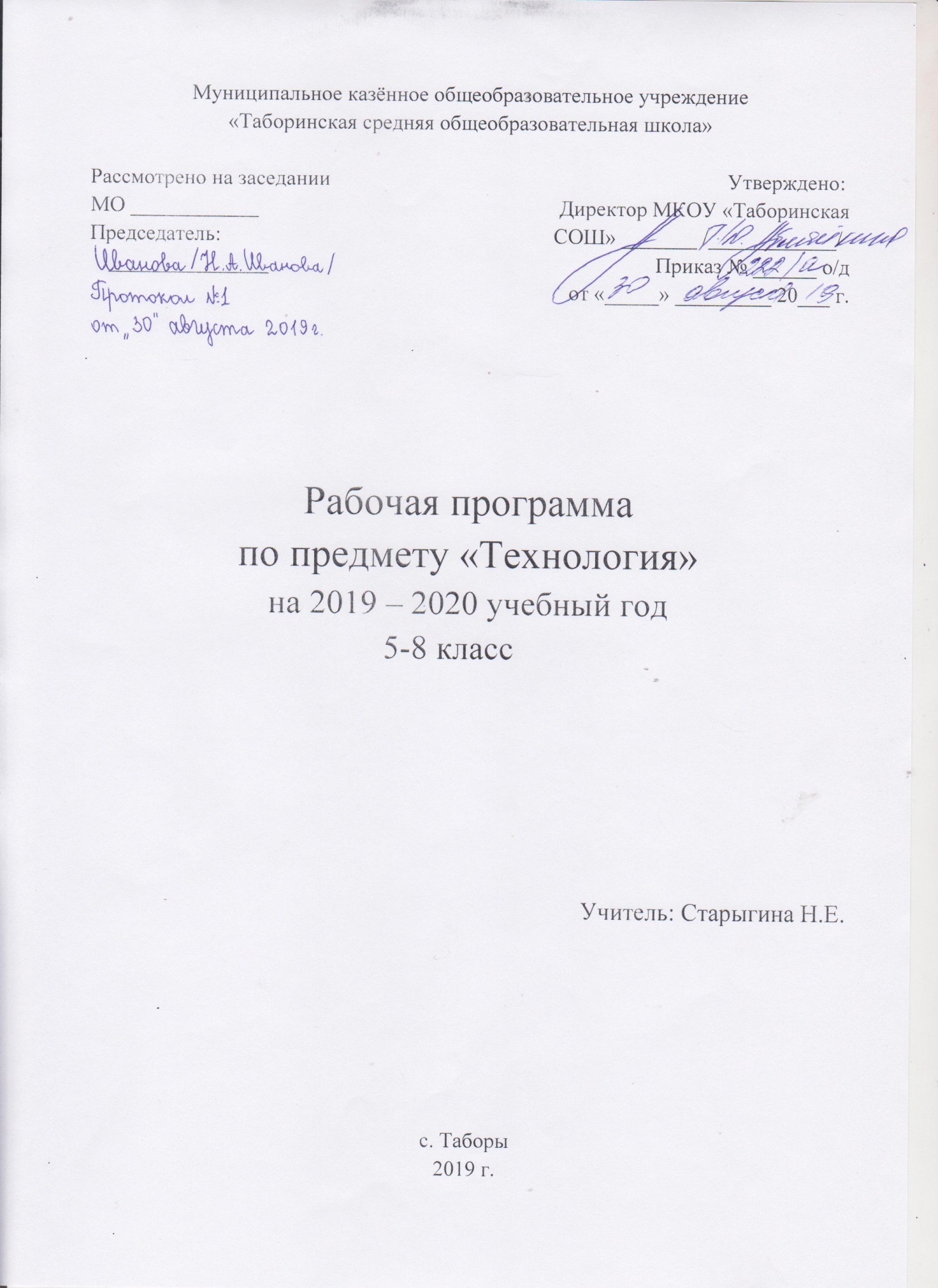 Пояснительная записка	Рабочая программа по Технологии (обслуживающий труд) составлена для 5-8 классов на основе федерального государственного образовательного стандарта, основной образовательной программы основного общего образования МКОУ «Таборинская средняя общеобразовательная школа», примерной программы основного общего образования по Технологии (обслуживающий труд)  с учетом авторской  программы по  «Технологии» (обслуживающий труд).  О.А.Кожина, С.Э. Маркуцкая. М: Москва «Дрофа».Рабочая программа ориентирована на использование учебников: Технология. Обслуживающий труд. 5 класс.: учеб. для общеобразоват. учреждений/  О. А. Кожина, Е. Н. Кудакова, С. Э. Маркуцкая.- М.: Дрофа, 2012. – 254, (2) с.: ил.Технология. Обслуживающий труд. 6 класс.: учеб. для общеобразоват. учреждений/  О. А. Кожина, Е. Н. Кудакова, С. Э. Маркуцкая.- М.: Дрофа, 2013. – 287, (1) с.: ил.Технология. Обслуживающий труд. 7 класс.: учеб. для общеобразоват. учреждений/  О. А. Кожина, Е. Н. Кудакова, С. Э. Маркуцкая.- М.: Дрофа, 2013. – 204, (2) с.: ил.Цель и задачи учебного предмета «Технология»              Основной целью изучения учебного предмета «Технология» в системе общего образования является формирование представлений о составляющих техносферы, о современном производстве и о распространенных в нем технологиях.Рабочая программа  реализует следующие цели и задачи учебного предмета, предусмотренные федеральным государственным образовательным стандартом и примерной программой основного общего образования по технологии: - освоение технологических знаний, основ культуры созидательного труда, представлений о технологической культуре на основе включения учащихся в разнообразные виды трудовой деятельности по созданию личностно или общественно значимых изделий;овладение общетрудовыми и специальными умениями, необходимыми для поиска и использования технологической информации, проектирования и создания продуктов труда, ведения домашнего хозяйства, безопасными приемами труда;развитие познавательных интересов, технического мышления, пространственного воображения, интеллектуальных, творческих, коммуникативных и организаторских способностей;воспитание трудолюбия, бережливости, аккуратности, целеустремленности, предприимчивости, ответственности за результаты своей деятельности; уважительного отношения к людям различных профессий и результатам их труда;получение опыта применения политехнических и технологических знаний и умений в самостоятельной практической деятельностиИ способствует решению основных задач обучения технологии на ступени основного общего образования:ознакомление учащихся с ролью технологии в нашей жизни, с деятельностью человека по преобразованию материалов, энергии, информации, с влиянием технологических процессов на окружающую среду и здоровье людей.обучение исследованию потребностей людей и поиску путей их удовлетворения.формирование общетрудовых знаний и умений по созданию потребительского продукта или услуги в условиях ограниченности ресурсов с учетом требований дизайна и возможностей декоративно-прикладного творчества.ознакомление с особенностями рыночной экономики и предпринимательства, овладение умениями реализации изготовленной продукции.развитие творческой, активной, ответственной и предприимчивой личности, способной самостоятельно приобретать и интегрировать знания из разных областей и применять их для решения практических задач.подготовка выпускников к профессиональному самоопределению и социальной адаптации.Общая характеристика учебного предмета «Технология»Обучение школьников технологии строится на основе освоения конкретных процессов преобразования и использования материалов, энергии, информации, объектов природной и социальной среды. С целью учета интересов и склонностей учащихся, возможностей образовательных учреждений, местных социально-экономических условий обязательный минимум содержания основной образовательной программы по технологии изучается в рамках направления: «Технологии ведения дома».Общими во всех направлениях программы являются разделы «Технологии исследовательской и опытнической деятельности» и «Современное производство и профессиональное образование». Каждый компонент примерной программы включает в себя основные теоретические сведения и практические работы. При этом предполагается, что изучение материала, связанного с практическими работами, должно предваряться освоением учащимися необходимого минимума теоретических сведений. Соответственно, независимо от вида изучаемых технологий, содержанием учебной программы по направлению «Технология. Обслуживающий труд» предусматривается изучение материала по следующим сквозным образовательным линиям:- технологическая культура;- распространенные технологии современного производства;- культура и эстетика труда;- получение, обработка, хранение и использование технической информации;- основы черчения, графики, дизайна;- знакомство с миром профессий, построение планов профессионального образования и трудоустройства;- влияние технологических процессов на окружающую среду и здоровье человека;- декоративно-прикладное творчество, проектная деятельность;- история, перспективы и социальные последствия развития технологии и техники.Основой учебной программы «Технология. Обслуживающий труд» являются разделы «Кулинария», «Создание изделий из текстильных и поделочных материалов», «Рукоделие. Художественные ремесла». Программа включает в себя также разделы «Оформление интерьера», «Современное производство и профессиональное образование», «Проектные и творческие работы».При организации творческой или проектной деятельности учащихся очень важно акцентировать их внимание на потребительском назначении продукта труда или того изделия, которое они выдвигают в качестве творческой идеи.Основным дидактическим средством обучения технологии в основной школе является учебно-практическая деятельность учащихся.Приоритетными методами являются лабораторно-практические, практические работы, выполнение проектов. Все виды практических работ в  программе направлены на освоение различных технологий.Место учебного предмета «Технология» в учебном планеПредмет «Технология» является необходимым компонентом общего образования школьников. Его содержание предоставляет молодым людям возможность безконфликтно войти в мир искусственной, созданной людьми среды техники и технологий, которая называется техносферой и является главной составляющей окружающей человека действительности. В основной школе технология изучается с 5 по 8 класс. Учебный  план образовательного учреждения на этапе основного общего образования включает 170 учебных часов для обязательного изучения курса «Технология». В том числе: в 5 и 6 классах – по 70 часов, из расчета 2 часа в неделю, предусмотрено проведение 2-х контрольных работ; в 7 классе – 35 час, из расчета 1 час в неделю, предусмотрено проведение  контрольной  работы; в 8 классе- 35 часов, из расчёта 1 час в неделю,  предусмотрено проведение контрольной  работы; При организации процесса обучения в раках данной программы  предполагается применением следующих педагогических технологий обучения: проектная технология, индивидуальное и групповое обучение, информационно-коммуникационные технологии.        Практическая полезность рабочей программы обусловлена тем, что основными дидактическими средствами обучения технологии в основной школе является творческая учебно-практическая деятельность учащихся. Приоритетными методами являются лабораторно-практические, практические работы, выполнение творческих работ.Темы проектных работ для обучающихся 5 класса:Кукла из лоскутков.Игольница.Блюда национальной кухни для традиционных праздников.Отделка швейного изделия вышивкой.Изготовление фартука.Темы проектных работ для обучающихся 6 класса:Сбор коллекции образцов декоративно-прикладного искусства края.Изготовление сувенира. Изготовление изделия в технике лоскутного шитья.Эскиз интерьера кухни.Темы проектных работ для обучающихся 7 класса:Изготовление изделий декоративно-прикладного искусства для украшения интерьера.Оформление интерьера декоративными растениями.Изготовление ажурного воротника.Организация и проведение праздников (юбилей, день рождения, Масленица и др.).Темы проектных работ для обучающихся 8 класса:Сервировка праздничного стола.Изготовление сувенира в технике вязания.Изготовление поясного изделия.Выполнение эскиза жилой комнаты.Внеурочная деятельность по предмету предусматривается в формах: олимпиады, конкурсы  и т. д.Обучение  предмету «Технология»  дает возможность развивать у учащихся осознанный и ответственный выбор жизненного и профессионального пути. Технологическое образование вносит свой вклад в развитие гармонически развитой личности.Требования к личностным, метапредметным и предметным результатам освоения учебного предмета «Технология»В соответствии с ФГОС ООО данная рабочая программа направлена на достижение системы планируемых результатов освоения ООП ООО, включающей в себя личностные, метапредметные, предметные результаты. В том числе на формирование планируемых результатов освоения междисциплинарных программ «Формирование универсальных учебных действий», «Формирование ИКТ-компетентности», «Основы проектно-исследовательской деятельности», «Стратегии смыслового чтения и работа с текстом».      Личностные результаты:Воспитание российской гражданской идентичности: патриотизма, уважения к Отечеству, прошлое и настоящее многонационального народа России; осознание своей этнической принадлежности, знание истории, языка, культуры своего народа, своего края, основ культурного наследия народов России и человечества; усвоение гуманистических, демократических и традиционных ценностей многонационального российского общества; воспитание чувства ответственности и долга перед Родиной;формирование ответственного отношения к учению, уважительного отношения к труду, развития опыта участия в социально значимом труде;формирование коммуникативной компетентности в общении и сотрудничестве со сверстниками, детьми старшего и младшего возраста, взрослыми в процессе образовательной, общественно полезной, учебно-исследовательской, творческой и других видов деятельности;4) формирование ценности здорового и безопасного образа жизни; усвоение правил индивидуального и коллективного безопасного поведения в чрезвычайных ситуациях, угрожающих жизни и здоровью людей, правил поведения на транспорте и на дорогах;формирование основ экологической культуры соответствующей современному уровню экологического мышления, развитие опыта экологически ориентированной рефлексивно-оценочной и практической деятельности в жизненных ситуациях;развитие эстетического сознания через освоение художественного наследия народов России и мира, творческой деятельности эстетического характера.осознание значения семьи в жизни человека и общества, принятие ценности семейной жизни, уважительное и заботливое отношение к членам своей семьи.Метапредметные результаты:Умение самостоятельно определять цели своего обучения, ставить и формулировать для себя новые задачи в учёбе и познавательной деятельности, развивать мотивы и интересы своей познавательной деятельности;умение самостоятельно планировать пути достижения целей, в том числе альтернативные, осознанно выбирать наиболее эффективные способы решения учебных и познавательных задач;умение соотносить свои действия с планируемыми результатами, осуществлять контроль своей деятельности в процессе достижения результата, определять способы действий в рамках предложенных условий и требований, корректировать свои действия в соответствии с изменяющейся ситуацией;умение оценивать правильность выполнения учебной задачи, собственные возможности её решения;владение основами самоконтроля, самооценки, принятия решений и осуществления осознанного выбора в учебной и познавательной деятельности; умение определять понятия, создавать обобщения, устанавливать аналогии, классифицировать, самостоятельно выбирать основания и критерии для классификации, устанавливать причинно-следственные связи, строить логическое рассуждение, умозаключение (индуктивное, дедуктивное и по аналогии) и делать выводы; умение создавать, применять и преобразовывать знаки и символы, модели и схемы для решения учебных и познавательных задач; навыки смыслового чтения; умение организовывать учебное сотрудничество и совместную деятельность с учителем и сверстниками; работать индивидуально и в группе: находить общее решение и разрешать конфликты на основе согласования позиций и учёта интересов; формулировать, аргументировать и отстаивать своё мнение;  умение осознанно использовать речевые средства в соответствии с задачей коммуникации для выражения своих чувств, мыслей и потребностей; планирования и регуляции своей деятельности; владение устной и письменной речью, монологической контекстной речью;  формирование и развитие компетентности в области использования информационно-коммуникационных технологий (далее ИКТ–компетенции); формирование и развитие экологического мышления, умение применять его в познавательной, коммуникативной, социальной практике и профессиональной ориентации.Предметные результаты изучения «Технологии» в составе предметной области «Технология»:осознание роли техники и технологий для прогрессивного развития общества; формирование целостного представления о техносфере, сущности технологической культуры и культуры труда; уяснение социальных и экологических последствий развития технологий промышленного и сельскохозяйственного производства, энергетики и транспорта;овладение методами учебно-исследовательской и проектной деятельности, решения творческих задач, моделирования, конструирования и эстетического оформления изделий, обеспечения сохранности продуктов труда;овладение средствами и формами графического отображения объектов или процессов, правилами выполнения графической документации;формирование умений устанавливать взаимосвязь знаний по разным учебным предметам для решения прикладных учебных задач;развитие умений применять технологии представления, преобразования и использования информации, оценивать возможности и области применения средств и инструментов ИКТ в современном производстве или сфере обслуживания;формирование представлений о мире профессий, связанных с изучаемыми технологиями, их востребованности на рынке труда.Планируемые результаты изучения технологии5 классВыпускник научится:- находить в учебной литературе сведения, необходимые для конструирования объекта и осуществления выбранной технологии;- читать технические рисунки, эскизы, чертежи, схемы;- выполнять в масштабе и правильно оформлять технические рисунки и эскизы разрабатываемых объектов;- самостоятельно готовить для своей семьи простые кулинарные блюда из сырых и варёных овощей и фруктов, соблюдая правильную технологическую последовательность приготовления, санитарно-гигиенические требования и правила безопасной работы.- осуществлять технологические процессы создания или ремонта материальных объектов.-изготавливать с помощью ручных инструментов и оборудования для швейных и декоративно-прикладных работ, швейной машины простые по конструкции модели швейных изделий, пользуясь технологической документацией;- выполнять влажно-тепловую обработку швейных изделий;- планировать и выполнять учебные технологические проекты: выявлять и формулировать проблему; обосновывать цель проекта, конструкцию изделия, сущность итогового продукта или желаемого результата; планировать этапы выполнения работ;- представлять результаты выполненного проекта: пользоваться основными видами проектной документации; готовить пояснительную записку к проекту; оформлять проектные материалы; представлять проект к защите.Выпускник получит возможность научиться:- грамотно пользоваться графической документацией и технико-технологической информацией, которые применяются при разработке, создании и эксплуатации различных технических объектов;- осуществлять технологические процессы создания или ремонта материальных объектов, имеющих инновационные элементы;- составлять рацион питания на основе физиологических потребностей организма;- выбирать пищевые продукты для удовлетворения потребностей организма в белках, углеводах, жирах, витаминах, минеральных веществах; организовывать своё рациональное питание в домашних условиях; применять различные способы обработки пищевых продуктов с целью сохранения в них питательных веществ;- применять основные виды и способы консервирования и заготовки пищевых продуктов в домашних условиях;- экономить электрическую энергию при обработке пищевых продуктов; оформлять приготовленные блюда, сервировать стол; соблюдать правила этикета за столом;- выполнять несложные приёмы моделирования швейных изделий, в том числе с использованием традиций народного костюма;- изготавливать изделия декоративно-прикладного искусства, региональных народных промыслов;- организовывать и осуществлять проектную деятельность на основе установленных норм и стандартов, поиска новых технологических решений, планировать и организовывать технологический процесс с учётом имеющихся ресурсов и условий;- осуществлять презентацию, экономическую и экологическую оценку проекта, давать примерную оценку цены произведённого продукта как товара на рынке; разрабатывать вариант рекламы для продукта труда.6 классВыпускник научится:- находить в учебной литературе сведения, необходимые для конструирования объекта и осуществления выбранной технологии;- читать технические рисунки, эскизы, чертежи, схемы;- выполнять в масштабе и правильно оформлять технические рисунки и эскизы разрабатываемых объектов;- самостоятельно готовить для своей семьи простые кулинарные блюда из молока и молочных продуктов, рыбы, круп, бобовых и макаронных изделий, отвечающие требованиям рационального питания, соблюдая правильную технологическую последовательность приготовления, санитарно-гигиенические требования и правила безопасной работы.- изготавливать с помощью ручных инструментов и оборудования для швейных и декоративно-прикладных работ, швейной машины простые по конструкции модели швейных изделий, пользуясь технологической документацией;- выполнять влажно-тепловую обработку швейных изделий;-составлять технологическую карту изготовления изделия; выбирать средства реализации замысла; осуществлять технологический процесс;- представлять результаты выполненного проекта: пользоваться основными видами проектной документации; готовить пояснительную записку к проекту; оформлять проектные материалы; представлять проект к защите.Выпускник получит возможность научиться:- грамотно пользоваться графической документацией и технико-технологической информацией, которые применяются при разработке, создании и эксплуатации различных технических объектов;- составлять рацион питания на основе физиологических потребностей организма;- выбирать пищевые продукты для удовлетворения потребностей организма в белках, углеводах, жирах, витаминах, минеральных веществах; организовывать своё рациональное питание в домашних условиях; применять различные способы обработки пищевых продуктов с целью сохранения в них питательных веществ;- применять основные виды и способы консервирования и заготовки пищевых продуктов в домашних условиях;- экономить электрическую энергию при обработке пищевых продуктов; оформлять приготовленные блюда, сервировать стол; соблюдать правила этикета за столом;- использовать при моделировании зрительные иллюзии в одежде; определять и исправлять дефекты швейных изделий;- организовывать и осуществлять проектную деятельность на основе установленных норм и стандартов, поиска новых технологических решений, планировать и организовывать технологический процесс с учётом имеющихся ресурсов и условий;- осуществлять презентацию, экономическую и экологическую оценку проекта, давать примерную оценку цены произведённого продукта как товара на рынке; разрабатывать вариант рекламы для продукта труда.7 классВыпускник научится:- самостоятельно готовить для своей семьи простые кулинарные блюда из  различных видов теста, отвечающие требованиям рационального питания, соблюдая правильную технологическую последовательность приготовления, санитарно-гигиенические требования и правила безопасной работы;- изготавливать с помощью ручных инструментов и оборудования для швейных и декоративно-прикладных работ, швейной машины простые по конструкции модели швейных изделий, пользуясь технологической документацией;- выполнять влажно-тепловую обработку швейных изделий;- контролировать ход и результаты выполнения проекта;- представлять результаты выполненного проекта: пользоваться основными видами проектной документации; готовить пояснительную записку к проекту; оформлять проектные материалы; представлять проект к защите.Выпускник получит возможность научиться:- составлять рацион питания на основе физиологических потребностей организма;- выбирать пищевые продукты для удовлетворения потребностей организма в белках, углеводах, жирах, витаминах, минеральных веществах; организовывать своё рациональное питание в домашних условиях; применять различные способы обработки пищевых продуктов с целью сохранения в них питательных веществ;- применять основные виды и способы консервирования и заготовки пищевых продуктов в домашних условиях;- экономить электрическую энергию при обработке пищевых продуктов; оформлять приготовленные блюда, сервировать стол; соблюдать правила этикета за столом;- определять виды экологического загрязнения пищевых продуктов; оценивать влияние техногенной сферы на окружающую среду и здоровье человека;- выполнять художественную отделку швейных изделий;- организовывать и осуществлять проектную деятельность на основе установленных норм и стандартов, поиска новых технологических решений, планировать и организовывать технологический процесс с учётом имеющихся ресурсов и условий;- осуществлять презентацию, экономическую и экологическую оценку проекта, давать примерную оценку цены произведённого продукта как товара на рынке; разрабатывать вариант рекламы для продукта труда.8 классВыпускник научится:- изготавливать с помощью ручных инструментов и оборудования для швейных и декоративно-прикладных работ, швейной машины простые по конструкции модели швейных изделий, пользуясь технологической документацией;- выполнять влажно-тепловую обработку швейных изделий;- построению 2—3 вариантов личного профессионального плана и путей получения профессионального образования на основе соотнесения своих интересов и возможностей с содержанием и условиями труда по массовым профессиям и их востребованностью на региональном рынке труда.Выпускник получит возможность научиться:- составлять рацион питания на основе физиологических потребностей организма;- выбирать пищевые продукты для удовлетворения потребностей организма в белках, углеводах, жирах, витаминах, минеральных веществах; организовывать своё рациональное питание в домашних условиях; применять различные способы обработки пищевых продуктов с целью сохранения в них питательных веществ;- определять основные стили в одежде и современные направления моды;- планировать профессиональную карьеру;- рационально выбирать пути продолжения образования или трудоустройства;- ориентироваться в информации по трудоустройству и продолжению образования;- оценивать свои возможности и возможности своей семьи для предпринимательской деятельности.                                Содержание учебного предмета «Технология»5 класс (70 часов)Тема 1. Вводное занятие. Исследовательская и созидательная деятельность(2 час)Основные теоретические сведенияШкольные учебные мастерские. Правила внутреннего распорядка. Организация рабочего места. Общие сведения о санитарно-гигиенических требованиях. Правила безопасного труда.Учебный проект. Этапы выполнения проекта. Анализ потребностей человека и их технологическое решение. Краткая формулировка цели и задач выполнения проекта.Практические работыОрганизация рабочего места. Определение потребностей. Дизайн-анализ изделия. Краткая формулировка цели и задач проекта.Варианты объектов труда.Рабочее место в учебной мастерской.Дизайн-анализ изделия. Краткая формулировка цели и задач проекта.Раздел 1. Кулинария (14ч.)Тема 2. Санитария и гигиена (2ч.)Основные теоретические сведенияОбщие правила безопасных приемов труда, санитарии и гигиены. Санитарные требования к помещению кухни и столовой, к посуде и кухонному инвентарю. Соблюдение санитарных правил и личной гигиены при кулинарной обработке продуктов для сохранения их качества и предупрежденияпищевых отравлений.Правила мытья посуды. Применение моющих и дезинфицирующих средств для мытья посуды.Безопасные приемы работы с кухонным оборудованием, колющими и режущими инструментами, горячими жидкостями.Практическая работаОпределение безопасных для здоровья моющих средств для посуды и кабинета.Тема 3. Физиология питания (2ч.)Основные теоретические сведенияПонятие о процессе пищеварения и усвояемости пищи. Условия, способствующие лучшему пищеварению. Общие сведения о питательных веществах. Современные данные о роли витаминов, минеральных солей и микроэлементов в обмене веществ, их содержание в пищевых продуктах; суточная потребность в витаминах, солях и микроэлементах.Практические работыСоставление меню, отвечающего здоровому образу жизни.Определение количества и состава продуктов, обеспечивающих суточную потребность человека в витаминах.Тема 4. Бутерброды, горячие напитки (2ч.)Основные теоретические сведенияБутерброды. Продукты, используемые для приготовления бутербродов. Значение хлеба в питании человека. Способы обработки продуктов для приготовления бутербродов.Способы нарезки продуктов для бутербродов, инструменты и приспособления для нарезки. Использование обрезков. Толщина хлеба в бутербродах. Виды бутербродов: открытые, ассорти на хлебе, закрытые (дорожные, сандвичи), закусочные (канапе). Особенности технологии приготовления разных видов бутербродов. Дополнительные продукты для украшения открытых бутербродов. Сочетание по вкусу и цвету продуктов в бутербродах ассорти на хлебе.Требования к качеству готовых бутербродов. Условия и сроки хранения бутербродов и подача их к столу.Горячие напитки Виды горячих напитков (чай, кофе, какао). Сорта чая, их вкусовые достоинства. Способы заваривания чая и трав. Сорта кофе. Кофе молотый и в зернах. Устройства для размола зерен кофе. Технология приготовления кофе. Кофеварки. Правила хранения чая, кофе, какао. Требования к качеству готовых напитков.Практические работыВыполнение эскизов художественного оформления бутербродов.Приготовление бутербродов и горячих напитков к завтраку.Примерный перечень блюдБутерброд со сливочным маслом и сыром.Закрытый бутерброд с сыром или мясом.Сандвичи из филе жареной курицы с огурцом.Бутерброд с мясными продуктами.Тема 5. Блюда из яиц (2ч.)Основные теоретические сведенияЗначение яиц в питании человека. Использование яиц в кулинарии. Строение яйца. Способы определения свежести яиц. Способы длительного хранения яиц. Технология приготовления блюд из яиц. Приспособления и оборудование для взбивания и приготовления блюд из яиц. Способы определения готовности блюд из яиц. Оформление готовых блюд.Практические работыВыполнение эскизов художественной росписи яиц.Приготовление блюда из яиц.Примерный перечень блюдЯйца всмятку, в мешочек, вкрутую, выпускные, фаршированные.Яичница глазунья.Яичница на сковороде с черным хлебом и ветчиной.Омлет с зеленым луком, сыром, картофелем, яблоками, шпинатом и др.Тема 6. Блюда из овощей. Приготовление блюд из свежих овощей (2ч.)Основные теоретические сведенияПонятие о пищевой ценности овощей. Виды овощей, используемых в кулинарии.Содержание в овощах минеральных веществ, белков, жиров, углеводов, витаминов. Сохранность этих веществ в пищевых продуктах в процессе хранения и кулинарной обработки. Содержание влаги в продуктах. Ее влияние на качество и сохранность продуктов.Механическая обработка овощейСанитарные условия механической обработки овощей.Назначение и правила механической обработки овощей (сортировка, мойка, очистка, промывание, нарезка). Способы и формы нарезки. Назначение и кулинарное использование различных форм нарезки овощейПриготовление блюд из свежих овощейВиды салатов. Использование салатов в качестве самостоятельных блюд и дополнительных гарниров к мясным и рыбным блюдам. Технология приготовления салатов из свежих овощей. Заправка овощных салатов растительным маслом, столовым уксусом, майонезом, сметаной.Оформление салатов продуктами, входящими в состав салатов и имеющими яркую окраску (помидоры, перец, огурцы, редис, морковь), и листьями зелени.Практические работыОпределение доброкачественности овощей по внешнему виду.Определение количества нитратов в овощах при помощи индикаторов.Приготовление салата из сырых овощей.Примерный перечень блюдСалат из зеленого лука и редиса с яйцом.Салат из белокочанной капусты с помидорами и сельдереем.Салат из редьки с огурцами и сметаной.Тема 7. Блюда из овощей. Приготовление блюд из вареных овощей (2ч.)Основные теоретические сведенияСвежемороженые овощи. Условия и сроки их хранения, способы кулинарного использования.  Инструменты и приспособления для нарезки овощей. Правила обработки, обеспечивающие сохранение цвета овощей и содержания в них витаминов.Приготовление блюд из вареных овощейЗначение и виды тепловой обработки продуктов (варка, жаренье, тушение, запекание, припускание). Вспомогательные приемы тепловой обработки (пассерование, бланширование). Способы варки овощей (в воде, на пару, при повышенном давлении, при пониженной температуре, в молоке, в растительных соках и др.). Преимущества и недостатки различных способов варки. Оборудование, посуда, инвентарь для варки овощей. Время варки овощей. Способы определения готовности.Охлаждение овощей после варки или припускания. Изменение содержания витаминов и минеральных веществ в зависимости от условий кулинарной обработки. Технология приготовления блюд из отварных овощей. Принципы подбора овощных гарниров к мясу, рыбе. Требования к качеству и оформлению готовых блюд.Практические работы Фигурная нарезка овощей для художественного оформления салатов. Приготовление одного блюда из вареных овощей. Органолептическая оценка готовых блюд (вкус, цвет, запах, консистенция, внешний   вид). Выполнение эскизов оформления салатов для различной формы салатниц: круглой, овальной, квадратной.Примерный перечень блюдСалат из отварной свеклы с изюмом.Винегрет зимний постный.Картофель отварной с маслом и зеленью.Картофель, сваренный в молоке.Картофель, сваренный на пару.Тема 8. Сервировка стола. Этикет.Основные теоретические сведенияСоставление меню на завтрак. Оформление готовых блюд и правила их подачи к столу. Правила подачи горячих напитков. Столовые приборы и правила пользования ими.Способы складывания салфеток. Эстетическое оформление стола. Правила поведения за столом.Практические работы1. Выполнение эскизов художественного украшения стола к завтраку.2. Складывание тканевых и бумажных салфеток различными способами.Тема 9. Интерьер кухни, столовой (2ч.)Основные теоретические сведенияОбщие сведения из истории архитектуры и интерьера. Национальные традиции, связь архитектуры с природой. Интерьер жилых помещений и их комфортность. Современные стили в интерьере.Рациональное размещение оборудования кухни и уход за ним. Создание интерьера кухни с учетом запросов и потребностей семьи и санитарно-гигиенических требований. Разделение кухни на зону для приготовления пищи и зону столовой. Отделка интерьера тканями, росписью, резьбой по дереву. Декоративное украшение кухни изделиями собственного изготовления.Практические работыВыполнение эскиза интерьера кухни.Выполнение эскизов прихваток, полотенец и др.Раздел 2. Создание изделий из текстильных материалов (34ч.)Тема 10. Элементы материаловедения. Текстильные материалы (2ч.)Основные теоретические сведенияКлассификация текстильных волокон. Натуральные растительные волокна. Изготовление нитей и тканей в условиях прядильного и ткацкого производства и в домашних условиях. Основная и уточная нити, кромка и ширина ткани. Практические работыИзучение свойств нитей основы и уткà.Определение направления долевой нити в ткани.Тема 11. Элементы материаловедения. Свойства текстильных материалов (2ч.)Основные теоретические сведенияПолотняное переплетение. Лицевая и изнаночная стороны ткани. Свойства тканей из натуральных растительных волокон. Краткие сведения об ассортименте хлопчатобумажных и льняных тканей. Материалы, применяемые в декоративно-прикладном искусстве.Практические работыОпределение лицевой и изнаночной сторон ткани.Выполнение образца полотняного переплетения.Тема 12. Элементы машиноведения. Бытовая универсальная швейная машина (2ч.)Основные теоретические сведенияКлассификация швейных машин швейного производства по назначению. Бытовая универсальная швейная машина, ее технические характеристики. Назначение основных узлов. Виды приводов швейной машины, их устройство, преимущества и недостатки.Организация рабочего места для работы на швейной машине. Правила безопасного труда при работе на швейной машине.Практические работыЗнакомство с устройством швейной машины.Тема 13. Подготовка швейной машины к работе (2ч.)Основные теоретические сведенияВиды передач вращательного движения. Виды машин, применяемых в швейной промышленности. Виды приводов швейной машины, их устройство, преимущества и недостатки.Правила подготовки универсальной бытовой швейной машины к работе, заправка верхней и нижней нитей. Правила безопасного труда при работе на швейной машине.Практические работыНамотка нитки на шпульку.Заправка верхней и нижней нитей.Тема 14. Элементы машиноведения. Машинные швы (1ч.). Контрольная работа за 1 полугодие (1ч).Основные теоретические сведенияОрганизация рабочего места для работы на швейной машине. Выполнение машинных строчек, регулировка длины стежка. Правила безопасного труда при работе на швейной машине.Практические работыНамотка нитки на шпульку.Заправка верхней и нижней нитей.Выполнение машинных строчек на ткани по намеченным линиям.Тема 15. Конструирование швейных изделий (2ч.)Основные теоретические сведенияВиды фартуков. Общие правила построения и оформления чертежей швейных изделий. Типы линий в системе ЕСКД. Правила пользования чертежными инструментами и принадлежностями.Понятие о масштабе, чертеже, эскизе. Фигура человека и ее измерение. Правила снятия мерок, необходимых для построения чертежа фартука. Построение чертежа фартука в масштабе 1 : 4 и в натуральную величину по своим меркам.Практические работы1. Снятие мерок и запись результатов измерений.2. Построение чертежа фартука в масштабе 1 : 4 и в натуральную величину по своим меркам.Тема 16. Моделирование швейных изделий (2ч.)Основные теоретические сведенияПонятие о композиции в одежде. Виды художественного оформления швейных изделий. Фартуки в национальном костюме.Моделирование фартука (форма, симметрия, асимметрия, цвет, контраст, фактура материала, отделка). Подготовка выкройки к раскрою.Практические работыМоделирование фартука выбранного фасона.Тема 17. Технология изготовления швейных изделий. Ручные работы (2ч.)Основные теоретические сведенияПрямые стежки. Строчки, выполняемые прямыми стежками: сметочная, заметочная, наметочная, копировальная, строчки для образования сборок. Шов, строчка, стежок, длина стежка, ширина шва.Правила безопасной работы с колющим и режущим инструментом.Практическая работаВыполнение ручных стежков, строчек и швов.Тема 18. Технология изготовления швейных изделий. Раскрой фартука (2ч.)Основные теоретические сведенияПодготовка ткани к раскрою. Способы рациональной раскладки выкройки в зависимости от ширины ткани. Обмеловка и раскрой ткани. Практические работыРаскладка выкройки фартука и головного убора и раскрой ткани.Тема 19. Технология изготовления швейных изделий.  Подготовка деталей кроя к                   обработке (2ч.)Основные теоретические сведенияСпособы переноса контурных и контрольных линий выкройки на ткань.Практические работыПрокладывание контурных и контрольных линий и точек на деталях кроя.Тема 20. Технология изготовления швейных изделий.  Обработка бретелей (2ч.)Основные теоретические сведенияКонструкция машинного шва. Длина стежка, ширина шва. Назначение и конструкция соединительных и краевых швов, их условные графические обозначения и технология выполнения. Обработка бретелей.Практические работыОбработка деталей кроя.Соединение деталей изделия машинными швами.Влажно-тепловая обработка изделия.Тема 21. Технология изготовления швейных изделий.  Обработка нагрудника (2ч.)Основные теоретические сведенияОбработка нагрудника швом в подгибку с закрытым срезом или тесьмой.Практические работыОбработка деталей кроя.Соединение деталей изделия машинными швами.Влажно-тепловая обработка изделия.Тема 22. Технология изготовления швейных изделий. Обработка накладных карманов (2ч.)Основные теоретические сведенияОбработка накладных карманов, пояса и бретелей.Практические работыОбработка деталей кроя.Соединение деталей изделия машинными швами.Влажно-тепловая обработка изделия.Тема 23. Технология изготовления швейных изделий.  Соединение карманов с фартуком (2ч.)Основные теоретические сведенияСборка изделия. Выполнение закрепок на швейной машине.Практические работыОбработка деталей кроя.Соединение деталей изделия машинными швами.Влажно-тепловая обработка изделия.Тема 24. Технология изготовления швейных изделий.  Обработка верхнего среза фартука (2ч.)Основные теоретические сведенияОбработка деталей пояса. Соединение пояса с верхней частью фартука.Практические работыОбработка деталей кроя.Соединение деталей изделия машинными швами.Влажно-тепловая обработка изделия.Тема 25. Технология изготовления швейных изделий.  Обработка боковых и нижней сторон фартука (2ч.)Основные теоретические сведенияОбработка  нижней части фартука швом в подгибку с закрытым срезом или тесьмой.Практические работыОбработка деталей кроя.Соединение деталей изделия машинными швами.Влажно-тепловая обработка изделия.Тема 26. Технология изготовления швейных изделий. Окончательная отделка фартука. Контроль качества готового изделия (2ч.)Основные теоретические сведенияСборка изделия. Художественная отделка изделия. Влажно-тепловая обработка и ее значение при изготовлении швейных изделий. Особенности влажно-тепловой обработки тканей из растительных волокон. Контроль и оценка качества готового изделия.Практические работыОтделка и влажно-тепловая обработка изделия.Раздел 3. Художественные ремесла (10ч.)Тема 27. Декоративно-прикладное искусство (2ч.)Основные теоретические сведенияЗнакомство с различными видами декоративно-прикладного искусства народов нашей страны. Традиционные виды рукоделия. Знакомство с творчеством народных умельцев своего края, области. Инструменты и приспособления, применяемые в традиционных художественных ремеслах.Практические работыИзготовление сувениров к праздникам.Тема 28. Декоративно-прикладное искусство. Узелковый батик (2ч.)Основные теоретические сведения История появления техники узелкового батика. Материалы, красители и инструменты для выполнения узелкового батика. Способы завязывания узелков и складывания ткани. Зависимость рисунка от способа завязывания, силы закручивания, толщины ткани. Особенности построения композиции в узелковом батике. Виды росписи по ткани. Материалы и красители. Способы завязывания узелков и складывания ткани. Технология крашения.Практические работыОформление футболки узелковым батиком.Тема 29. Декоративно-прикладное искусство. Вышивка, основы композиции (2ч.)Основные теоретические сведенияПрименение вышивки в народном и современном костюме. Знакомство с видами вышивки. Композиция, ритм, орнамент, раппорт в вышивке. Построение узора в художественной отделке вышивкой. Определение места и размера узора на изделии. Холодные, теплые, хроматические и ахроматические цвета. Цветовые контрасты. Организация рабочего места для ручного шитья. Практические работыЗарисовка природных мотивовВыполнение эскизов орнаментовТема 30. Декоративно-прикладное искусство. Технология выполнения ручных вышивальных швов  (2ч.)Основные теоретические сведенияСпособы перевода рисунка на ткань, увеличения и уменьшения рисунка. Правила заправки изделия в пяльцы. Технология выполнения простейших ручных вышивальных швов: стебельчатого, тамбурного, «вперед иголку», «назад иголку», петельного, «козлик». Способы безузлового закрепления рабочей нити. Практические работыОбработка краев изделияВыполнение простых ручных вышивальных швов.Тема 31. Декоративно-прикладное искусство. Выполнение вышивки по контуру (2ч.)Основные теоретические сведенияСвободная вышивка по рисованному контуру узора. Оформление готового изделия. Уход за вышитыми изделиями.Практические работыОбработка краев изделияВыполнение простых ручных вышивальных швов.Раздел 4. Технологии творческой и опытнической деятельности(8ч.)Тема 32. Исследовательская и созидательная деятельность. Определение проблемы. Выбор вариантов (2ч.)Основные теоретические сведенияОпределение и формулировка проблемы. Поиск необходимой информации для решения проблемы. Разработка вариантов решения проблемы. Обоснованный выбор лучшего варианта и его реализация.Практические работыРазработка вариантовТема 33. Резерв: Контрольная работа за год. Оформление проектов (2ч.)Основные теоретические сведенияПланирование изготовления изделия. Разработка технологической карты.Практические работыРазработка технологической карты.Тема 34. Технологическая карта. Оформление проектов (2ч.)Основные теоретические сведенияПланирование изготовления изделия. Разработка технологической карты.Практические работыРазработка технологической карты.Тема 35. Презентация проектов. Итоговое занятие (2ч.)Основные теоретические сведенияОценка интеллектуальных, материальных и финансовых затрат. Оценка и самооценка изделия.Обсуждение проектов и изделий, выполненных за время обучения.Практические работы:Защита творческих проектов.Примерные темы проектов:Кукла из лоскутков.Игольница.Блюда национальной кухни для традиционных праздников. Отделка швейного изделия вышивкой.Швейные изделия.Тематический план5 класс6 класс (70 часов)Тема 1. Вводное занятие. Санитария и гигиена(2 ч.)Основные теоретические сведенияШкольные учебные мастерские. Правила внутреннего распорядка. Организация рабочего места. Общие сведения о санитарно-гигиенических требованиях. Правила безопасного труда.Требования к точности соблюдения технологического процесса приготовления пищи. Санитарное значение соблюдения температурного режима и длительности тепловой кулинарной обработки продуктов для предупреждения пищевых отравлений и инфекций.Практические работыОрганизация рабочего места. Проведение санитарно-гигиенических мероприятий в помещении кабинета кулинарии.Варианты объектов труда.Рабочее место в учебной мастерской.Раздел 1. Кулинария (16ч.)Тема 2. Физиология питания. Сервировка стола к обеду. Этикет. (2ч.)Основные теоретические сведенияФизиологические основы рационального питания. Современные данные о роли витаминов, минеральных солей и микроэлементов в обмене веществ, их содержание в пищевых продуктах; суточная потребность в витаминах, солях и микроэлементах.Правила сервировки стола к обеду и ужину. Способы подачи блюд. «Сезонный стол». Правила этикета.Практическая работаПоиск рецептов блюд, соответствующих принципам рационального питания.Приготовление блюд для обеденного стола.Тема 3. Заправочные супы(2ч.)Основные теоретические сведенияЗначение супов в рационе питания. Технология приготовления мясных бульонов для приготовления заправочных супов. Способы очистки бульона. Технология приготовления заправочных супов. Значение соотношения воды и остальных продуктов в супах. Оформление готового супа зеленью петрушки, укропа, зеленого лука. Оценка качества супа и подача его к столу.Практические работыРасчет количества мяса и других продуктов для приготовления супа на 6-8 человек. Приготовление заправочного супа.Тема 4. Блюда из круп, бобовых и макаронных изделий. (2ч.)Основные теоретические сведенияПодготовка к варке круп, бобовых и макаронных изделий. Технология приготовления крупяных рассыпчатых, вязких и жидких каш.Кулинарные приемы приготовления блюд и бобовых, обеспечивающие сохранение в них витаминов группы В. Способы варки макаронных изделий и жидкости при варке каш различной консистенции и гарниров. Посуда и инвентарь, применяемые при варке каш, бобовых и макаронных изделий.Практические работыПриготовление рассыпчатой, вязкой или жидкой каши.Приготовление гарнира из макаронных изделий.Примерный перечень блюдКаша гречневая из поджаренной крупы с маслом.Пшенная каша с тыквой.Овсяная каша.Рисовая каша с маслом.Гарнир из макаронных изделий к мясу.Тема 5. Блюда из молока и кисломолочных продуктов. (2ч.)Основные теоретические сведенияЗначение молока и кисломолочных продуктов в питании человека. Химический состав молока. Способы определения качества молока. Условия и сроки хранения свежего молока. Обеззараживание молока с помощью тепловой кулинарной обработки.Технология приготовления молочных супов и каш. Посуда для варки молочных блюд. Оценка качества готовых блюд, подача их к столу.Ассортимент кисломолочных продуктов и творожных изделий. Технология приготовления творога из простокваши без подогрева и с подогревом. Способы удаления сыворотки. Кулинарные блюда из творога, технология их приготовления.Практические работыПриготовление молочной каши и молочного супа.Примерный перечень блюдСуп молочный рисовый.Молочная лапша.Манная каша.Каша из овсяных хлопьев «геркулес».Сырники со сметаной.Запеканка творожная.Тема 6. Блюда из рыбы и нерыбных продуктов моря. (2ч.)Основные теоретические сведенияПонятие о пищевой ценности рыбы и нерыбных продуктов моря. Содержание в рыбе белков, жиров, углеводов, витаминов. Изменение содержания этих веществ в процессе хранения и кулинарной обработки. Рыбные полуфабрикаты. Условия и сроки хранения живой, свежей, копченой, вяленой, соленой рыбы и рыбных консервов. Органолептические и лабораторные экспресс-методы определения качества рыбы и рыбных консервов. Маркировка рыбных консервов и пресервов. Блюда из вареной рыбы и нерыбных продуктов моря. Способы тепловой обработки рыбы. Правила варки рыбы в целом виде, звеньями, порционными кусками.Практические работыПриготовление блюд из рыбы и мореподуктов.Примерный перечень блюдТреска отварная с картофелем.Лещ вареный цельный.Суп рыбный.Вареные креветки.Тема 7. Блюда из рыбы и нерыбных продуктов моря (2ч.)Основные теоретические сведенияСанитарные условия механической кулинарной обработки рыбы и рыбных продуктов. Правила оттаивания мороженой рыбы. Вымачивание соленой рыбы. Способы разделки в зависимости от породы рыбы, ее размеров и кулинарного использования.Краткая характеристика оборудования, инвентаря, инструментов, посуды, применяемых при механической и тепловой кулинарной обработке рыбы и приготовления рыбных полуфабрикатов. Технология приготовления блюд из рыбы и морепродуктов. Требования к качеству готовых блюд. Правила подачи готовых блюд к столу.Блюда из жареной рыбы и нерыбных продуктов моря. Знакомство с видами жарения: обжаривание, поджаривание, пассерование, жарение во фритюре, жарение в парах масла, на углях.Виды растительных масел и кулинарных жиров. Перекаливание масла и его роль в процессе жарения. Оборудование, посуда, инвентарь для жарения. Способы жарения рыбы и рыбных полуфабрикатов. Роль панировки в процессе жарения. Приготовление панировки (мучной, красной, белой, сухарной) и льезона.Практические работыПриготовление блюд из рыбы и мореподуктов.Примерный перечень блюдКамбала, жаренная во фритюре.Караси, жаренные со сметаной.Котлеты из судака, щуки, хека, минтая и др.Салат из крабов или кальмаров.Сельдь с овощами.Тема 8. Заготовка продуктов (2ч.)Основные теоретические сведенияКвашение капусты. Процессы, происходящие при солении и квашении. Консервирующая роль молочной кислоты. Необходимые условия жизнедеятельности молочно-кислых бактерий (наличие сахара в овощах, температура, стерильность тары и инвентаря). Сохранность витаминовв соленых и квашеных овощах. Механическая обработка капусты перед квашением (сортировка, очистка, удаление кочерыжек, шинкование). Подготовка тары для квашения. Укладка шинкованной капусты, соли и приправ в тару. Пропорции соли и приправ при квашении капусты. Время ферментации (брожения) до готовности. Условия и сроки хранения квашеной капусты.Особенности засолки томатов разной степени зрелости. Условия ферментации. Хранение соленых огурцов и томатов, средства борьбы с плесенью на поверхности рассола.Консервирование и маринование овощей. Особенности консервирования овощей в производственных и домашних условиях. Маринование без стерилизации (острые маринады).Пастеризованные и стерилизованные слабокислые маринады. Состав маринадной заливки (вода, уксусная кислота, соль, сахар). Пряности для приготовления маринадов (душистый и красный перец, укроп, лавровый лист, корица, гвоздика, чеснок и др.).Механическая обработка овощей и пряностей. Укладка их в банки. Время стерилизации (или пастеризации). Требования к крышкам для укупорки банок. Приготовление смеси маринованных овощей (ассорти).Условия и сроки хранения консервированных овощей. Кулинарное применение маринованных овощей и салатов.Практические работыЗасолка огурцов или томатов.Квашение капусты с клюквой.Тема 9. Приготовление обеда в походных условиях (2ч.) Основные теоретические сведенияРасчет количества и состава продуктов для похода. Обеспечение сохранности продуктов. Соблюдение правил санитарии и гигиены в походных условиях. Посуда для приготовления пищи в походных условиях.Природные источники воды. Способы обеззараживания воды. Способы разогрева и приготовления пищи в походных условиях. Соблюдение мер противопожарной безопасности.Практическая работаРасчет количества и состава продуктов для похода.Тема 10. Интерьер жилого дома (2ч.)Основные теоретические сведенияПонятие о композиции в интерьере. Характерные особенности интерьера жилища, отвечающие национальному укладу и образу жизни. Организация зон отдыха, приготовления пищи, столовой, спален, детского уголка. Использование современных материалов в отделке квартиры.Оформление интерьера эстампами, картинами, предметами декоративно-прикладного искусства. Подбор штор, занавесок, портьер, накидок, ковров, мебели, обоев, салфеток и т. д. Систематизация и хранение коллекций и книг. Значение предметов ручного труда в интерьере. Сближение форм материальной культуры в современном искусстве.Роль освещения в интерьере. Естественное и искусственное освещение. Использование общего и местного освещения. Виды и формы светильников.Подбор современной бытовой техники с учетом потребностей и доходов семьи.Практические работыВыполнение эскиза планировки городской квартиры, сельского дома, детской комнаты.Раздел 2. Создание изделий из текстильных материалов (34ч.)Тема 11. Элементы материаловедения. Текстильные материалы (2ч.)Основные теоретические сведенияНатуральные волокна животного происхождения. Способы получения и свойства натуральных и искусственных волокон.Получение нитей из этих волокон в условиях прядильного производства. Механические, физические, технологические, эксплуатационные свойства тканей, нитей, шнуров и нетканных материалов. Сравнительные характеристики тканей из натуральных и химических волокон. Способы обнаружения химических волокон в тканях.Практические работыРаспознавание в тканях волокон и нитей из хлопка, льна, шелка, шерсти.Тема 12. Свойства текстильных материалов. Ткацкие переплетения.(2ч.)Основные теоретические сведенияСаржевые и атласные переплетения нитей в тканях. Понятие о раппорте переплетения. Дефекты ткани. Сравнительные характеристики свойств хлопчатобумажных, льняных, шелковых и шерстяных тканей.Практические работы  Определение лицевой и изнаночной сторон тканей саржевого и атласного переплетенийТема 13. Элементы машиноведения. Регуляторы швейной машины (2ч.)Основные теоретические сведенияНазначение, устройство и принцип действия регуляторов универсальной швейной машины. Подбор толщины иглы и нитей в зависимости от вида ткани.Назначение и конструкция различных современных приспособлений к швейной машине. Их роль в улучшении качества изделий и повышении производительности труда.Практические работыРегулировка качества машинной строчки для различных видов ткани.Тема 14. Зигзагообразная строчка. Уход за швейной машиной. (2ч.)Основные теоретические сведенияНазначение и принцип получения простой и сложной зигзагообразной строчки. Устройство и работа механизма двигателя ткани. Челночное устройство.Виды неполадок в работе швейной машины, причины их возникновения и способы устранения. Уход за швейной машиной.Практические работыВыполнение зигзагообразной строчки. Обработка срезов зигзагообразной строчкой.Устранение неполадок в работе швейной машины. Чистка и смазка швейной машины.Тема 15. Конструирование швейных изделий. Требования к одежде. Снятие мерок. Контрольная работа за 1 полугодие  (2ч.)Основные теоретические сведенияЭксплуатационные, гигиенические и эстетические требования к легкому женскому платью. Ткани и отделки, применяемые для изготовления юбок. Конструкции юбок.Мерки, необходимые для построения основы чертежа прямой, конической и клиньевой юбок. Правила снятия мерок. Прибавки к меркам на свободу облегания.Практические работы Снятие мерок и запись результатов измерений.Тема 16. Построение чертежа основы юбки. (2ч.).Основные теоретические сведенияПоследовательность построения основы чертежа юбки в масштабе 1 : 4 и в натуральную величину. Расчетные формулы, необходимые  для построения чертежей. Условные графические изображения деталей и изделий на рисунках, эскизах, чертежах, схемах. Чертежный шрифт. Правила нанесения размеров на чертеже. Практические работы Построение основы чертежа юбки в масштабе 1 : 4 и в натуральную величину по своим меркам.Тема 17. Моделирование юбок. Оформление выкроек  (2ч.)Основные теоретические сведенияПонятие о композиции в одежде. Виды художественного оформления швейных изделий. Форма, силуэт, стиль. Выбор индивидуального стиля в одежде.Способы моделирования прямых, конических и клиньевых юбок.Выбор ткани и художественной отделки изделия. Определение количества ткани на изделие. Подготовка выкройки к раскрою.  Получение выкройки швейного изделия из пакета готовых выкроек, журнала мод, с CD и из Интернета. Профессия художник по костюмуПрактическая работаВыбор модели юбки в зависимости от особенностей фигуры. Моделирование юбки выбранного фасона.Подготовка выкройки. Расчет количества ткани.Тема 18.Технология изготовления швейных изделий. Подготовка ткани к раскрою. (2ч.)Основные теоретические сведенияТехнология изготовления поясного швейного изделия. Технология выполнения машинных швов, их условные графические обозначения. Подготовка ткани к раскрою. Особенности подготовки ткани в клетку, полоску, с ворсом.Практическая работаОпределение лицевой и изнаночной сторон ткани. Подготовка ткани к раскрою.Тема 19.Раскладка выкройки юбки на ткани. Раскрой изделия. (2ч.)Основные теоретические сведенияОсобенности раскладки выкройки на ткани в зависимости от ширины ткани, рисунка или ворса. Инструменты и приспособления для раскроя. Припуски на швы. Правила раскроя. Критерии качества кроя. Правила безопасной работы ножницами, булавками, утюгом.Практические работыВыполнение раскладки выкроек  на различных тканяхРаскрой изделия.Тема 20.Подготовка деталей кроя к обработке. (2ч.) Основные теоретические сведенияРучные стежки и строчки. Способы переноса контурных и контрольных линий выкройки на ткань. Правила безопасной работы ножницами, булавками, утюгом.Практические работыПрокладывание контурных и контрольных линий и точек на деталях кроя.Тема 21.Примерка изделия. Дефекты посадки. (2ч.)Основные теоретические сведенияСборка изделия. Проведение примерки, выявление и исправление дефектов.Практические работыСкалывание и сметывание деталей кроя.Проведение примерки, исправление дефектов.Тема 22.Обработка вытачек и складок. (2ч.)Основные теоретические сведенияПравила выполнения технологических операций:Обработка деталей крояОбработка вытачек с учетом их расположения на деталях изделияПрактические работыОтработка техники выполнения соединительных, краевых и отделочных швов.Тема 23.Соединение деталей юбки и обработка срезов. (2ч.)Основные теоретические сведенияПравила выполнения технологических операций.Обработка деталей кроя. Обметывание швов ручным и машинным способом. Технология обработки боковых срезов.Практические работыСтачивание деталей и выполнение отделочных работ.Обметывание швов.Влажно-тепловая обработка изделия.Тема 24.Обработка застежки. (2ч.)Основные теоретические сведенияПравила выполнения технологических операций:Обработка деталей крояОбработка застежек. Технология обработки среднего шва юбки с застёжкой-молнией и разрезом. Притачивание застёжки-молнии вручную и на швейной машине.Практические работыОбработка среднего шва юбки с застёжкой-молнией.Тема 25.Обработка верхнего среза юбки. (2ч.)Основные теоретические сведенияПравила выполнения технологических операций:Обработка деталей крояОбработка верхнего края поясного изделия притачным поясом. Вымётывание петли и пришивание пуговицы на поясе.Практические работыОбработка верхнего среза прямым притачным поясом.Выполнение прорезной петли и пришивание пуговицы.Тема 26.Обработка нижнего среза юбки. (2ч.)Основные теоретические сведенияПравила выполнения технологических операций:Обработка деталей крояОбработка низа швейного изделия ручным и машинным способамиПрактические работыПодшивание низа изделия потайными подшивочными стежками.Тема 27.Окончательная отделка юбки. (2ч.)Основные теоретические сведенияПравила выполнения технологических операций:Обработка деталей крояСтачивание машинными швами и окончательная отделка изделия. Приемы влажно-тепловой обработки тканей из натуральных и химических волокон. Контроль качества готового изделия.Практические работыВлажно-тепловая обработка изделия.Раздел 3. Художественные ремесла (10ч.)Тема 28.Основы композиции. Законы восприятия цвета при создании предметов декоративно-прикладного искусства. (2ч.)Основные теоретические сведенияЭмоциональное воздействие декоративной композиции. Статичная и динамичная композиция. Понятие о ритмической или пластической композиции, ее тональное решение. Симметричные и ассиметричные композиции, их основные решения в построении. Роль композиции, колорита, фактуры материала в художественном выражении произведений декоративно-прикладного искусства.Символика в орнаменте. Характерные черты орнаментов народов России. Цветовые сочетания в орнаменте. Виды орнаментов. Возможности графических редакторов персональных компьютеров в создании эскизов, орнаментов, элементов композиций, в изучении сочетания различных цветов.Практические работыВыполнение статичной. Динамичной, симметричной и ассиметричной композиций.Выполнение эскизов орнаментов для платка.Зарисовка современных и старинных узоров и орнаментов.Создание композиции с изображением пейзажа для панно или платка по природным мотивам.Тема 29.Лоскутное шитье. Материалы и приспособления. (2ч.)Основные теоретические сведенияКраткие сведения из истории создания изделий из лоскута. Возможности лоскутной пластики, ее связь с направлениями современной моды.Материалы для лоскутной пластики. Подготовка материалов к работе. Инструменты и приспособления. Шаблоны для выкраивания элементов орнамента.Практические работыИзготовление шаблонов из картона или плотной бумаги (треугольник, квадрат, шестиугольник).Тема 30. Лоскутное шитье. Технология изготовления изделий из лоскута.(4ч.)Основные теоретические сведенияТехнология соединения деталей между собой и с подкладкой. Использование прокладочных материалов.Практические работыИзготовление швейного изделия в технике лоскутного шитья.Тема 33.  Резерв: Контрольная работа за год.  Подведение итогов (2ч).Раздел 4. Технологии исследовательской и опытнической деятельности (4ч.)Тема 34. Исследовательская и созидательная деятельность.Определение проблемы. Оформление проектов (2ч.)Основные теоретические сведенияЦель и задачи проектной деятельности. Составные части  творческого проекта.  Определение и формулировка проблемы. Поиск необходимой информации для решения проблемы. Разработка вариантов решения проблемы. Обоснованный выбор лучшего варианта и его реализация.Практические работыРазработка вариантов.Оформление проектовВарианты творческих проектов:Творческий проект по разделу «Технологии домашнего хозяйства»».Творческий проект по разделу «Кулинария».Творческий проект по разделу «Создание изделий из текстильных материалов».Творческий проект по разделу «Художественные ремёсла».Тема 35. Презентация проектов. Защита проектов (2ч.)Основные теоретические сведенияОценка интеллектуальных, материальных и финансовых затрат. Оценка и самооценка изделия. Составление портфолио и разработка электронной презентации.Презентация и защита творческого проекта.Обсуждение проектов и изделий, выполненных за время обучения.Практические работы:Защита творческих проектов.Обсуждение проектов и изделий, выполненных за время обученияТематический план6 класс                                                         7 класс (35 часов)                                               УЧЕБНО – ТЕМАТИЧЕСКИЙ ПЛАН8 класс (35 ч)Тема 1. Вводное занятие. (1ч).Основные теоретические сведенияШкольные учебные мастерские. Правила внутреннего распорядка. Организация рабочего места. Общие сведения о санитарно-гигиенических требованиях. Правила безопасного труда. Общие понятия об обмене веществ. Виды питания. Факторы, влияющие на обмен веществ. Калорийность пищи. Вредное влияние курения и алкоголя на организм человека.Практические работы1. Расчет калорийности блюд.2. Составление суточного меню.Раздел 1. Технологии ведения дома (8ч).Тема 2. Рациональное планирование расходов (1ч).Основные теоретические сведенияРациональное планирование расходов на основе актуальных потребностей семьи. Практические работыИзучение цен на рынке товаров и услуг с целью минимизации расходов в бюджете семьи. Выбор способа совершения покупки.Расчет минимальной стоимости потребительской корзины.Оценка возможностей предпринимательской деятельности для пополнения семейного бюджета.Тема 3 . Бюджет семьи (1ч).Основные теоретические сведенияБюджет семьи.Практические работыИзучение цен на рынке товаров и услуг с целью минимизации расходов в бюджете семьи. Выбор способа совершения покупки.Расчет минимальной стоимости потребительской корзины.Оценка возможностей предпринимательской деятельности для пополнения семейного бюджета.Тема 4. Анализ потребительских качеств товаров и услуг (1ч).Основные теоретические сведенияАнализ потребительских качеств товаров и услуг.Практические работыИзучение цен на рынке товаров и услуг с целью минимизации расходов в бюджете семьи. Выбор способа совершения покупки.Расчет минимальной стоимости потребительской корзины.Оценка возможностей предпринимательской деятельности для пополнения семейного бюджета.Тема 5. Права потребителя и их защита (1ч).Основные теоретические сведенияПрава потребителя и их защита.Практические работыИзучение цен на рынке товаров и услуг с целью минимизации расходов в бюджете семьи. Выбор способа совершения покупки.Расчет минимальной стоимости потребительской корзины.Оценка возможностей предпринимательской деятельности для пополнения семейного бюджета.Тема 6. Ремонт помещений (1ч).Основные теоретические сведенияХарактеристика распространенных технологий ремонта и отделки жилых помещений. Практическая работаВыполнение эскиза жилой комнаты (гостиной, спальни).Подбор строительно-отделочных материалов по каталогам.Определение гармоничного соответствия вида плинтусов, карнизов и т. п. стилю интерьера.Тема 7. Инструменты для ремонтно-отделочных работ (1ч).Основные теоретические сведенияИнструменты для ремонтно – отделочных работ. Экологическая безопасность материалов и технологий выполнения ремонтно-отделочных работ.Практическая работаВыполнение эскиза жилой комнаты (гостиной, спальни).Подбор строительно-отделочных материалов по каталогам.Определение гармоничного соответствия вида плинтусов, карнизов и т. п. стилю интерьера.Тема 8. Технологии ремонтных работ (1ч).Основные теоретические сведенияПодготовка поверхностей стен помещений под окраску или оклейку. Технология нанесения на подготовленные поверхности водорастворимых красок, наклейка обоев, пленок, плинтусов, элементов декоративных украшений.Практическая работаВыполнение эскиза жилой комнаты (гостиной, спальни).Подбор строительно-отделочных материалов по каталогам.Определение гармоничного соответствия вида плинтусов, карнизов и т. п. стилю интерьера.Тема 9. Строительные профессии(1ч).Основные теоретические сведенияПрофессии, связанные с выполнением санитарно-технических и ремонтно-отделочных работ.Практическая работаПодготовка буклета о профессиях.Раздел 2. Художественные ремёсла (20ч).Тема 10. Вязание на спицах (1ч).Основные теоретические сведенияАссортимент изделий, связанных на спицах. Материалы и инструменты для вязания. Характеристика шерстяных, пуховых, хлопчатобумажных и шелковых нитей. Практические работыВязание образцов и изделий на спицах.Выполнение эскизов вязаных декоративных элементов для платьев.Тема 11. Приемы вязания на двух и пяти спицах. (1ч).Основные теоретические сведенияПравила подбора спиц в зависимости от качества и толщины нити. Приемы вязания на двух и пяти спицах. Практические работыВязание образцов и изделий на спицах.Выполнение эскизов вязаных декоративных элементов для платьев.Тема 12. Технология выполнения вязаных изделий. (5ч).Основные теоретические сведенияУсловные обозначения. Технология выполнения вязаных изделий.Практические работыВязание образцов и изделий на спицах.Выполнение эскизов вязаных декоративных элементов для платьев.Тема 13. Технология выполнения простых петель различными способами (1ч).Основные теоретические сведенияТехнология выполнения простых петель различными способами. Воздушная петля.Практические работыВязание образцов и изделий на спицах.Выполнение эскизов вязаных декоративных элементов для платьев.Тема 14. Убавление и прибавление петель (1ч).Основные теоретические сведенияУбавление и прибавление петель. Закрывание петель. Соединение петель по лицевойи изнаночной сторонам.Практические работыВязание образцов и изделий на спицах.Выполнение эскизов вязаных декоративных элементов для платьев.Тема 15. Вязание двумя нитками разной толщины. (1ч).Основные теоретические сведенияВязание двумя нитками разной толщины.Практические работыВязание образцов и изделий на спицах.Выполнение эскизов вязаных декоративных элементов для платьев.Тема 16. Вышивка. Счетные швы.(2ч.)Основные теоретические сведенияВышивка как вид народно-прикладного искусства. Знакомство с видами творчества и его направлениями. Из истории русской вышивки. Материалы и оборудование для вышивки. Приёмы подготовки ткани к вышивке. Использование компьютера для вышивки.Практические работыВыполнение образца вышивки в технике крест.Тема 17. Вышивка. Технология выполнения вышивки. (8ч.)Основные теоретические сведенияТехнология выполнения вышивки. Выполнение идущих сверху вниз горизонтальных рядов крестиков. Выполнение идущих снизу вверх горизонтальных рядов крестиков. Выполнение вертикального ряда крестиков снизу вверх. Вертикальный ряд. Выполнение крестиков в 1 прием. Выполнение горизонтального ряда крестиков. Выполнение вертикального ряда крестиков снизу вверх. Выполнение вертикального ряда крестиков сверху вниз. Диагональное расположение крестов. Обводка вышитых мотивов. Закрепление нитки. Оформление края изделия. Стирка и глажение вышитых изделий. Оформление вышивки в рамку. Практические работыВыполнение вышивки крестом.            Раздел 3. Современное производство и профессиональное самоопределение (5ч).Тема 18. Сферы производства(1ч).Основные теоретические сведенияСферы и отрасли современного производства. Основные составляющие производства. Практическая работаЭкскурсия на предприятие легкой промышленности.Поиск информации о возможностях и путях получения профессионального образования и трудоустройства.Ознакомление по справочнику с массовыми профессиями.Анализ структуры предприятия легкой промышленности.Тема 19. Понятие о профессии, специальности и квалификации работника (2ч).Основные теоретические сведенияВлияние техники и новых технологий на виды и содержание труда. Понятие о профессии, специальности и квалификации работника. Факторы, влияющие на уровень оплаты труда.Практическая работаЭкскурсия на предприятие легкой промышленности.Поиск информации о возможностях и путях получения профессионального образования и трудоустройства.Ознакомление по справочнику с массовыми профессиями.Анализ структуры предприятия легкой промышленности.Анализ профессионального деления работников предприятия.Ознакомление с деятельностью производственного предприятия или предприятия сервиса.Тема 20. Разделение труда (1ч).Основные теоретические сведенияПриоритетные направления развития техники и технологий. Основные структурные подразделения производственного предприятия. Разделение труда.Практическая работаЭкскурсия на предприятие легкой промышленности.Поиск информации о возможностях и путях получения профессионального образования и трудоустройства.Ознакомление по справочнику с массовыми профессиями.Анализ структуры предприятия легкой промышленности.Анализ профессионального деления работников предприятия.Ознакомление с деятельностью производственного предприятия или предприятия сервиса.Тема 21. Развитие лёгкой и пищевой промышленности(1ч).Основные теоретические сведенияПриоритетные направления развития техники и технологий в легкой и пищевой промышленности. Практическая работаЭкскурсия на предприятие легкой промышленности.Поиск информации о возможностях и путях получения профессионального образования и трудоустройства.Ознакомление по справочнику с массовыми профессиями.Анализ структуры предприятия легкой промышленности.Анализ профессионального деления работников предприятия.Ознакомление с деятельностью производственного предприятия или предприятия сервиса.Тема 22. Профессии лёгкой и пищевой промышленности(1ч).Основные теоретические сведенияПрофессии, связанные с технологиями обработки текстильных материалов и изготовлением швейных изделий. Виды учреждений профессионального образования.Практическая работаЭкскурсия на предприятие легкой промышленности.Поиск информации о возможностях и путях получения профессионального образования и трудоустройства.Ознакомление по справочнику с массовыми профессиями.Анализ структуры предприятия легкой промышленности. Для реализации рабочей программы «Технология» мастерские оборудованы: кухонным инвентарем, электроплитой и т. д., рабочими местами с  инструментами  и приспособлениями  для обработки ткани, швейными  машинами, плакатами по разделам. Система контролирующих материалов.Примерные нормы оценок знаний и  умений  учащихся по устному опросу: «5» - полностью освоил учебный материал; умеет изложить его своими словами; самостоятельно подтверждает ответ конкретными примерами; правильно и обстоятельно отвечает на дополнительные вопросы учителя.«4» - в основном усвоил учебный материал, допускает незначительные ошибки при его изложении своими словами; подтверждает ответ конкретными примерами; правильно отвечает на дополнительные вопросы учителя.«3» - не усвоил существенную часть учебного материала; допускает значительные ошибки при его изложении своими словами; затрудняется подтвердить ответ конкретными примерами; слабо отвечает на дополнительные вопросы.«2» - почти не усвоил учебный материал; не может изложить его своими словами; не может подтвердить ответ конкретными примерами; не отвечает на большую часть дополнительных вопросов учителя.Проверка и оценка практической работы учащихся«5» - работа выполнена в заданное время, самостоятельно, с соблюдением технологической последовательности, качественно и творчески;«4» - работа выполнена в заданное время, самостоятельно, с соблюдением технологической последовательности, при выполнении отдельных операций допущены небольшие отклонения; общий вид изделия аккуратный;«3» - работа выполнена в заданное время, самостоятельно, с нарушением технологической последовательности, отдельные операции выполнены с отклонением от образца (если не было на то установки); изделие оформлено небрежно или не закончено в срок;«2» – ученик самостоятельно не справился с работой, технологическая последовательность нарушена, при выполнении операций допущены большие отклонения, изделие оформлено небрежно и имеет незавершенный вид.Оценивание теста  учащихся производится по следующей системе:«5» - получают учащиеся, справившиеся с работой 100 - 90 %;«4» - ставится в том случае, если верные ответы составляют 70 – 80 % от общего количества;«3» - соответствует работа, содержащая 50 – 60 % правильных ответов.Критерии оценки проекта:«5» - учащиеся самостоятельно выполнил все этапы проекта, не нуждался в помощи учителя, выполненное изделие отвечает всем требованиям проекта, имеет высокое качество, выполнены в срок.«4» - ученику учитель оказывал незначительную помощь, выполненное изделие отвечает всем требованиям проекта, выполнены в срок.«3» - ученику учитель оказывает значительная помощь, выполненное изделие имеет низкое качество, частично отвечает требованиям проекта, но выполненное в срок.«2» - ученик постоянно нуждался в помощи, изделие не соответствует требования проекта.  Критерии защиты проекта:Оригинальность темы и идеи проекта.Конструктивные параметры (соответствие конструкции изделия; прочность, надежность; удобство использования).Технологические критерии (соответствие документации; оригинальность применения и сочетание материалов; соблюдение правил техники безопасности).Эстетические критерии (композиционная завершенность; дизайн изделия; использование традиций народной культуры).Экономические критерии (потребность в изделии; экономическое обоснование; рекомендации к использованию; возможность массового производства).Информационные критерии (стандартность проектной документации; использование дополнительной информации).4.3  Перечень примерных тем учебных проектовПодарок другуПодарок маме Народные ремесла № темыНаименование тем разделовКол-во часовОсновные виды учебной деятельности1Технологии творческой и опытнической деятельности 2Раскрывать и формулировать проблему выбора темы проекта.Участвовать в обсуждении вопроса о цели и задачах проекта.Называть и кратко характеризовать этапы выполнения проекта. Объяснять, как выбрать тему проекта.2Кулинария 14Раскрывать общие правила безопасных приемов труда, санитарии и гигиены.Участвовать в обсуждении вопроса о рационе питания.Называть и кратко характеризовать способы обработки продуктов.Объяснять технологию приготовления блюд.3Оформление интерьера2Раскрывать основную терминологию.Участвовать в обсуждении вопроса о рациональном размещении оборудования.Называть и кратко характеризовать стили оформления.Объяснять, как выполнить эскиз.Создание изделий из текстильных материалов (34 ч.)Создание изделий из текстильных материалов (34 ч.)Создание изделий из текстильных материалов (34 ч.)4Элементы материаловедения4Раскрывать структурную классификацию волокон.Участвовать в обсуждении вопроса о свойствах тканей.Называть и кратко характеризовать лицевую и изнаночную сторону ткани.Объяснять, как получают ткани.5Элементы машиноведения6Раскрывать назначение основных узлов.Участвовать в обсуждении вопроса о видах швейных машин. Называть и кратко характеризовать машинные швы.Объяснять последовательность заправки швейной машины.6Конструирование швейных изделий2Раскрывать значение мерок.Участвовать в обсуждении вопроса о масштабах.Называть и кратко характеризовать мерки для построения чертежа фартука.Объяснять последовательность построения чертежа.7Моделирование швейных изделий2Раскрывать значение термина моделирование.Участвовать в обсуждении вопроса о  форме, цвете, отделке.Называть и кратко характеризовать виды моделирования.Объяснять, как выполняется моделирование.8Технология изготовления швейных изделий20Раскрывать значение терминов ручных, машинных и влажно-тепловых работ.Участвовать в обсуждении вопроса о способах рациональной раскладки.Называть и кратко характеризовать назначение и конструкцию швов.Объяснять технологию изготовления фартука.9Художественные ремесла10Раскрывать виды декоративно прикладного искусства.Участвовать в обсуждении вопроса о способах применения украшений в одежде.Называть и кратко характеризовать виды рукоделия.Объяснять технологию выполнения вышивки, батика.10Технологии творческой и опытнической деятельности6Раскрывать способы постановки проблемы.Участвовать в обсуждении вопроса о вариантах решения проблемы.Называть и кратко характеризовать этапы выполнения проекта.Объяснять, как оформить проект и подготовить его к защите.Итого70№ темыНаименование тем разделовКол-во часовОсновные виды учебной деятельности№ темыНаименование тем разделовКол-во часов1Вводное занятие. Санитария и гигиена2Раскрывать общие правила безопасных приемов труда, санитарии и гигиены.Участвовать в обсуждении вопроса о рационе питания.Называть и кратко характеризовать способы обработки продуктов.Объяснять технологию приготовления блюд.2Кулинария16Раскрывать общие правила безопасных приемов труда, санитарии и гигиены.Участвовать в обсуждении вопроса о рационе питания.Называть и кратко характеризовать способы обработки продуктов.Объяснять технологию приготовления блюд.3Оформление интерьера2Раскрывать понятие о композиции в интерьере.Участвовать в обсуждении вопроса о рациональном размещении оборудования.Называть и кратко характеризовать стили оформления.Объяснять, как выполнить эскиз планировки городской квартиры.Создание изделий из текстильных материалов (34 ч.)Создание изделий из текстильных материалов (34 ч.)Создание изделий из текстильных материалов (34 ч.)Создание изделий из текстильных материалов (34 ч.)4Свойства текстильных материалов4Раскрывать структурную классификацию волокон.Участвовать в обсуждении вопроса о свойствах тканей.Называть и кратко характеризовать дефекты ткани.Объяснять, как отличить натуральные ткани от химических.5Элементы машиноведения4Раскрывать назначение основных узлов.Участвовать в обсуждении вопроса о конструкции и назначении приспособлений. Называть и кратко характеризовать виды неполадок.Объяснять, как чистить и смазывать машину.6Конструирование швейных изделий4Раскрывать значение мерок.Участвовать в обсуждении вопроса о масштабах.Называть и кратко характеризовать мерки для построения чертежа фартука.Объяснять последовательность построения чертежа.7Моделирование швейных изделий2Раскрывать значение понятий форма, силуэт, стиль.Участвовать в обсуждении вопроса о выборе ткани и оформлении изделия.Называть и кратко характеризовать способы моделирования.Объяснять последовательность  моделирования.8Технология изготовления швейных изделий20Раскрывать терминологию работ.Участвовать в обсуждении вопроса об особенностях раскладки.Называть и кратко характеризовать способы обработки юбки.Объяснять правила выполнения технологических операций.9Художественные ремесла10Раскрывать характерные черты орнаментов.Участвовать в обсуждении вопроса о композиции, символике в орнаменте.Называть и кратко характеризовать виды лоскутной пластики и способы выполнения креста.Объяснять технологическую последовательность выполнения пластики и вышивки.10Технологии творческой и опытнической деятельности4Раскрывать способы постановки проблемы.Участвовать в обсуждении вопроса о вариантах решения проблемы.Называть и кратко характеризовать этапы выполнения проекта.Объяснять, как оформить проект и подготовить его к защите.Итого70Тема Кулинария Кулинария Кулинария Кулинария Кулинария Кол-вочасов10 часов10 часов10 часов10 часов10 часовЦель и задачиизучения темыОзнакомить учащихся с содержанием работ на новый учебный год, требованиями к уроку, правилами санитарии и ТБ. Совершенствовать знания и умения по сервировке стола, с технологией приготовления блюд из мясных продуктов, кисломолочных продуктов, фруктов и ягод, мучных изделий. Развивать творческую инициативу, связанную с оформление готовых блюд. Воспитывать аккуратность, трудолюбие, экономичность, умение работать в коллективе.Ознакомить учащихся с содержанием работ на новый учебный год, требованиями к уроку, правилами санитарии и ТБ. Совершенствовать знания и умения по сервировке стола, с технологией приготовления блюд из мясных продуктов, кисломолочных продуктов, фруктов и ягод, мучных изделий. Развивать творческую инициативу, связанную с оформление готовых блюд. Воспитывать аккуратность, трудолюбие, экономичность, умение работать в коллективе.Ознакомить учащихся с содержанием работ на новый учебный год, требованиями к уроку, правилами санитарии и ТБ. Совершенствовать знания и умения по сервировке стола, с технологией приготовления блюд из мясных продуктов, кисломолочных продуктов, фруктов и ягод, мучных изделий. Развивать творческую инициативу, связанную с оформление готовых блюд. Воспитывать аккуратность, трудолюбие, экономичность, умение работать в коллективе.Ознакомить учащихся с содержанием работ на новый учебный год, требованиями к уроку, правилами санитарии и ТБ. Совершенствовать знания и умения по сервировке стола, с технологией приготовления блюд из мясных продуктов, кисломолочных продуктов, фруктов и ягод, мучных изделий. Развивать творческую инициативу, связанную с оформление готовых блюд. Воспитывать аккуратность, трудолюбие, экономичность, умение работать в коллективе.Ознакомить учащихся с содержанием работ на новый учебный год, требованиями к уроку, правилами санитарии и ТБ. Совершенствовать знания и умения по сервировке стола, с технологией приготовления блюд из мясных продуктов, кисломолочных продуктов, фруктов и ягод, мучных изделий. Развивать творческую инициативу, связанную с оформление готовых блюд. Воспитывать аккуратность, трудолюбие, экономичность, умение работать в коллективе.Требованияк уровнюподготовкиобучающихсяУУД:Личностные: проявлять самостоятельность и личную ответственность за свои поступки на основе представлений о нравственных нормах,  доброжелательность и эмоционально-нравственную отзывчивость, понимание и сопереживание чувствам других людей; проявлять положительные качества личности, дисциплинированность, трудолюбие, эстетичности.Метапредметные:- познавательные: осознавать важность освоения универсальных умений связанных с выполнением практической работы; осмысливать технологию приготовления блюд; соблюдение правил техники безопасности и санитарии при выполнении работ.- коммуникативные: овладеть способами позитивного взаимодействия со сверстниками в группах; уметь объяснять ошибки при выполнении практической работы.- регулятивные: уметь выполнять задание в соответствии с поставленной целью; организовывать рабочее место; понимать причины успеха/неуспеха учебной деятельности и конструктивно  действовать даже в ситуациях неуспеха; уметь планировать, контролировать и оценивать учебные действия в соответствии с поставленной задачей и условиями ее реализации; определять наиболее эффективные способы достижения результата; овладеть логическими действиями сравнения, анализа, синтеза, обобщения, классификации по родовым признакам, установления аналогий и причинно-следственных связей, построения рассуждений, отнесения к известным понятиям.В результате изучения этого раздела ученик должен:- знать/понимать влияние способ обработки на пищевую ценность продуктов, санитарно-гигиенические требования к помещению кухни; виды экологического загрязнения пищевых продуктов влияющих на здоровье человека;- уметь выбирать пищевые продукты для удовлетворения потребностей организма в белках, углеводах, жирах, витаминах; определять доброкачественность пищевых продуктов по внешнему виду; составлять меню завтрака, обеда, ужина; выполнять механическую и тепловую обработку пищевых продуктов; соблюдать правила хранения пищевых продуктов, полуфабрикатов и готовых продуктов; заготавливать на зиму овощи и фрукты;- использовать приобретенные знания и умения в практической деятельности и повседневной жизни; для приготовления, повышения качества, сокращения временных и энергетических затрат при обработке пищевых продуктов; консервирование пищевых продуктов в домашних условиях; соблюдение правил этикета за столом; приготовление блюд по готовым рецептам; сервировки стола и оформления приготовленных блюд.УУД:Личностные: проявлять самостоятельность и личную ответственность за свои поступки на основе представлений о нравственных нормах,  доброжелательность и эмоционально-нравственную отзывчивость, понимание и сопереживание чувствам других людей; проявлять положительные качества личности, дисциплинированность, трудолюбие, эстетичности.Метапредметные:- познавательные: осознавать важность освоения универсальных умений связанных с выполнением практической работы; осмысливать технологию приготовления блюд; соблюдение правил техники безопасности и санитарии при выполнении работ.- коммуникативные: овладеть способами позитивного взаимодействия со сверстниками в группах; уметь объяснять ошибки при выполнении практической работы.- регулятивные: уметь выполнять задание в соответствии с поставленной целью; организовывать рабочее место; понимать причины успеха/неуспеха учебной деятельности и конструктивно  действовать даже в ситуациях неуспеха; уметь планировать, контролировать и оценивать учебные действия в соответствии с поставленной задачей и условиями ее реализации; определять наиболее эффективные способы достижения результата; овладеть логическими действиями сравнения, анализа, синтеза, обобщения, классификации по родовым признакам, установления аналогий и причинно-следственных связей, построения рассуждений, отнесения к известным понятиям.В результате изучения этого раздела ученик должен:- знать/понимать влияние способ обработки на пищевую ценность продуктов, санитарно-гигиенические требования к помещению кухни; виды экологического загрязнения пищевых продуктов влияющих на здоровье человека;- уметь выбирать пищевые продукты для удовлетворения потребностей организма в белках, углеводах, жирах, витаминах; определять доброкачественность пищевых продуктов по внешнему виду; составлять меню завтрака, обеда, ужина; выполнять механическую и тепловую обработку пищевых продуктов; соблюдать правила хранения пищевых продуктов, полуфабрикатов и готовых продуктов; заготавливать на зиму овощи и фрукты;- использовать приобретенные знания и умения в практической деятельности и повседневной жизни; для приготовления, повышения качества, сокращения временных и энергетических затрат при обработке пищевых продуктов; консервирование пищевых продуктов в домашних условиях; соблюдение правил этикета за столом; приготовление блюд по готовым рецептам; сервировки стола и оформления приготовленных блюд.УУД:Личностные: проявлять самостоятельность и личную ответственность за свои поступки на основе представлений о нравственных нормах,  доброжелательность и эмоционально-нравственную отзывчивость, понимание и сопереживание чувствам других людей; проявлять положительные качества личности, дисциплинированность, трудолюбие, эстетичности.Метапредметные:- познавательные: осознавать важность освоения универсальных умений связанных с выполнением практической работы; осмысливать технологию приготовления блюд; соблюдение правил техники безопасности и санитарии при выполнении работ.- коммуникативные: овладеть способами позитивного взаимодействия со сверстниками в группах; уметь объяснять ошибки при выполнении практической работы.- регулятивные: уметь выполнять задание в соответствии с поставленной целью; организовывать рабочее место; понимать причины успеха/неуспеха учебной деятельности и конструктивно  действовать даже в ситуациях неуспеха; уметь планировать, контролировать и оценивать учебные действия в соответствии с поставленной задачей и условиями ее реализации; определять наиболее эффективные способы достижения результата; овладеть логическими действиями сравнения, анализа, синтеза, обобщения, классификации по родовым признакам, установления аналогий и причинно-следственных связей, построения рассуждений, отнесения к известным понятиям.В результате изучения этого раздела ученик должен:- знать/понимать влияние способ обработки на пищевую ценность продуктов, санитарно-гигиенические требования к помещению кухни; виды экологического загрязнения пищевых продуктов влияющих на здоровье человека;- уметь выбирать пищевые продукты для удовлетворения потребностей организма в белках, углеводах, жирах, витаминах; определять доброкачественность пищевых продуктов по внешнему виду; составлять меню завтрака, обеда, ужина; выполнять механическую и тепловую обработку пищевых продуктов; соблюдать правила хранения пищевых продуктов, полуфабрикатов и готовых продуктов; заготавливать на зиму овощи и фрукты;- использовать приобретенные знания и умения в практической деятельности и повседневной жизни; для приготовления, повышения качества, сокращения временных и энергетических затрат при обработке пищевых продуктов; консервирование пищевых продуктов в домашних условиях; соблюдение правил этикета за столом; приготовление блюд по готовым рецептам; сервировки стола и оформления приготовленных блюд.УУД:Личностные: проявлять самостоятельность и личную ответственность за свои поступки на основе представлений о нравственных нормах,  доброжелательность и эмоционально-нравственную отзывчивость, понимание и сопереживание чувствам других людей; проявлять положительные качества личности, дисциплинированность, трудолюбие, эстетичности.Метапредметные:- познавательные: осознавать важность освоения универсальных умений связанных с выполнением практической работы; осмысливать технологию приготовления блюд; соблюдение правил техники безопасности и санитарии при выполнении работ.- коммуникативные: овладеть способами позитивного взаимодействия со сверстниками в группах; уметь объяснять ошибки при выполнении практической работы.- регулятивные: уметь выполнять задание в соответствии с поставленной целью; организовывать рабочее место; понимать причины успеха/неуспеха учебной деятельности и конструктивно  действовать даже в ситуациях неуспеха; уметь планировать, контролировать и оценивать учебные действия в соответствии с поставленной задачей и условиями ее реализации; определять наиболее эффективные способы достижения результата; овладеть логическими действиями сравнения, анализа, синтеза, обобщения, классификации по родовым признакам, установления аналогий и причинно-следственных связей, построения рассуждений, отнесения к известным понятиям.В результате изучения этого раздела ученик должен:- знать/понимать влияние способ обработки на пищевую ценность продуктов, санитарно-гигиенические требования к помещению кухни; виды экологического загрязнения пищевых продуктов влияющих на здоровье человека;- уметь выбирать пищевые продукты для удовлетворения потребностей организма в белках, углеводах, жирах, витаминах; определять доброкачественность пищевых продуктов по внешнему виду; составлять меню завтрака, обеда, ужина; выполнять механическую и тепловую обработку пищевых продуктов; соблюдать правила хранения пищевых продуктов, полуфабрикатов и готовых продуктов; заготавливать на зиму овощи и фрукты;- использовать приобретенные знания и умения в практической деятельности и повседневной жизни; для приготовления, повышения качества, сокращения временных и энергетических затрат при обработке пищевых продуктов; консервирование пищевых продуктов в домашних условиях; соблюдение правил этикета за столом; приготовление блюд по готовым рецептам; сервировки стола и оформления приготовленных блюд.УУД:Личностные: проявлять самостоятельность и личную ответственность за свои поступки на основе представлений о нравственных нормах,  доброжелательность и эмоционально-нравственную отзывчивость, понимание и сопереживание чувствам других людей; проявлять положительные качества личности, дисциплинированность, трудолюбие, эстетичности.Метапредметные:- познавательные: осознавать важность освоения универсальных умений связанных с выполнением практической работы; осмысливать технологию приготовления блюд; соблюдение правил техники безопасности и санитарии при выполнении работ.- коммуникативные: овладеть способами позитивного взаимодействия со сверстниками в группах; уметь объяснять ошибки при выполнении практической работы.- регулятивные: уметь выполнять задание в соответствии с поставленной целью; организовывать рабочее место; понимать причины успеха/неуспеха учебной деятельности и конструктивно  действовать даже в ситуациях неуспеха; уметь планировать, контролировать и оценивать учебные действия в соответствии с поставленной задачей и условиями ее реализации; определять наиболее эффективные способы достижения результата; овладеть логическими действиями сравнения, анализа, синтеза, обобщения, классификации по родовым признакам, установления аналогий и причинно-следственных связей, построения рассуждений, отнесения к известным понятиям.В результате изучения этого раздела ученик должен:- знать/понимать влияние способ обработки на пищевую ценность продуктов, санитарно-гигиенические требования к помещению кухни; виды экологического загрязнения пищевых продуктов влияющих на здоровье человека;- уметь выбирать пищевые продукты для удовлетворения потребностей организма в белках, углеводах, жирах, витаминах; определять доброкачественность пищевых продуктов по внешнему виду; составлять меню завтрака, обеда, ужина; выполнять механическую и тепловую обработку пищевых продуктов; соблюдать правила хранения пищевых продуктов, полуфабрикатов и готовых продуктов; заготавливать на зиму овощи и фрукты;- использовать приобретенные знания и умения в практической деятельности и повседневной жизни; для приготовления, повышения качества, сокращения временных и энергетических затрат при обработке пищевых продуктов; консервирование пищевых продуктов в домашних условиях; соблюдение правил этикета за столом; приготовление блюд по готовым рецептам; сервировки стола и оформления приготовленных блюд.Поурочное планирование изучения темыПоурочное планирование изучения темыПоурочное планирование изучения темыПоурочное планирование изучения темыПоурочное планирование изучения темыПоурочное планирование изучения темы№ урокав теме, датапроведенияНаименование темы урокаСодержание урока по УМКПонятийный аппаратОсновные виды учебной деятельностиВиды контроля1234561 – 2Вводное занятие. Правила санитарии и ТБ. Культура питания. Сервировка стола.Содержание работ на новый учебный год, правила санитарии и ТБ. Сервировка стола. Культура питания.Культура питания, режим питания, сервировка, этикет, официант, стол-фуршет, стол-банкет.Беседа. Текущий контроль.3 – 4Кисломолочные продукты и блюда из них.Практическая работа: «Приготовление сырников».Кисломолочные продукты, их питательная ценность. Блюда из кисломолочных продуктов. Технология приготовления блюд. Организация рабочего места. Санитарно-гигиенические требования и правила безопасности. Технология приготовления вторых блюд. Оформление и подача готовых блюд.§ 4, стр.  15 – 19 Творог, сметана, кефир, йогурт, сырник.Беседа, Приготовление сырников.Текущий, контроль качества приготовленного блюда.5 – 6Мучные изделия.Практическая работа: «Приготовление печенья».Виды теста, продукты для теста, технология приготовления песочного теста.Организация рабочего места. Санитарно-гигиенические требования и правила безопасности. § 5, 6, стр.  19 – 26 Бисквит, заварное, песочное, противни, кондитерские шприцы, разрыхлитель.Беседа, объяснение. Приготовление печенья.Текущий, контроль качества готового изделия.7 – 8Сладкие блюда.Практическая работа: «Приготовление желе».Сладкие блюда, их питательная ценность. Технология приготовления. Посуда и приспособления для приготовления сладких блюд. Требования к качеству и оформление готовых блюд. Организация рабочего места. Санитарно-гигиенические требования и правила безопасности. § 7, 8, стр. 26 - 34 Мусс, желе, пудинг, кисель, компот.Беседа, Приготовление желе и его оформление.Текущий, контроль выполнения работы.9     10Заготовка продуктов. Итоговый тест по теме: «Кулинария».Значение консервированных продуктов в питании человека. Технология приготовления консервов в домашних условиях. Организация рабочего места. Правила техники безопасности. Экономическое использование продуктов.§ 9, 10, стр.  35 – 44 Проверка теоритических знаний по разделу: «Кулинария». Консервирование, стерилизация, пастеризация, компот, джем, повидло, варенье, цукаты.Беседа, демонстрация приемов выполнения работ, сообщение.Составление рецептов.Текущий контроль выполнения работ.Итоговый тест.ТемаИзделия из текстильных материалов. Элементы машиноведенияИзделия из текстильных материалов. Элементы машиноведенияИзделия из текстильных материалов. Элементы машиноведенияИзделия из текстильных материалов. Элементы машиноведенияИзделия из текстильных материалов. Элементы машиноведенияКол-вочасов7 часов7 часов7 часов7 часов7 часовЦель и задачиизучения темыОзнакомить учащихся с производством химических волокон, свойствами искусственных и синтетических тканей; устройством электропривода, приспособлениями к швейной машинке; правилами безопасности и электробезопасности при работе на швейной машинке с электроприводом. Ознакомить учащихся с производством химических волокон, свойствами искусственных и синтетических тканей; устройством электропривода, приспособлениями к швейной машинке; правилами безопасности и электробезопасности при работе на швейной машинке с электроприводом. Ознакомить учащихся с производством химических волокон, свойствами искусственных и синтетических тканей; устройством электропривода, приспособлениями к швейной машинке; правилами безопасности и электробезопасности при работе на швейной машинке с электроприводом. Ознакомить учащихся с производством химических волокон, свойствами искусственных и синтетических тканей; устройством электропривода, приспособлениями к швейной машинке; правилами безопасности и электробезопасности при работе на швейной машинке с электроприводом. Ознакомить учащихся с производством химических волокон, свойствами искусственных и синтетических тканей; устройством электропривода, приспособлениями к швейной машинке; правилами безопасности и электробезопасности при работе на швейной машинке с электроприводом. Требованияк уровнюподготовкиобучающихсяУУД:Личностные: проявлять самостоятельность и личную ответственность за свои поступки на основе представлений о нравственных нормах,  доброжелательность и эмоционально-нравственную отзывчивость, понимание и сопереживание чувствам других людей; проявлять положительные качества личности, дисциплинированность, трудолюбие и упорство в достижении поставленной цели.Метапредметные:- познавательные: осознавать важность освоения универсальных умений связанных с выполнением упражнений, практической работы; осмысливать технологию изготовления изделия; соблюдение правил техники безопасности при выполнении работ.- коммуникативные: овладеть способами позитивного взаимодействия со сверстниками; уметь объяснять ошибки при выполнении практической работы.- регулятивные: уметь выполнять задание в соответствии с поставленной целью; организовывать рабочее место; понимать причины успеха/неуспеха учебной деятельности и конструктивно  действовать даже в ситуациях неуспеха; уметь планировать, контролировать и оценивать учебные действия в соответствии с поставленной задачей и условиями ее реализации; определять наиболее эффективные способы достижения результата; овладеть логическими действиями сравнения, анализа, синтеза, обобщения, классификации по родовым признакам, установления аналогий и причинно-следственных связей, построения рассуждений, отнесения к известным понятиям.В результате изучения этого раздела ученик должен:- знать/понимать назначение различных швейных изделий, основные стили в одежде и современные направления в моды;- уметь выбирать виды ткани для определенных типов швейных изделий; снимать мерки с фигуры человека; выбирать модель с учетом особенностей фигуры; - использовать приобретенные знания и умения в практической деятельности и повседневной жизни; для изготовления изделий из текстильных материалов с использованием швейных машин, оборудование и приспособлений; приборов влажно-тепловой обработки изделий.УУД:Личностные: проявлять самостоятельность и личную ответственность за свои поступки на основе представлений о нравственных нормах,  доброжелательность и эмоционально-нравственную отзывчивость, понимание и сопереживание чувствам других людей; проявлять положительные качества личности, дисциплинированность, трудолюбие и упорство в достижении поставленной цели.Метапредметные:- познавательные: осознавать важность освоения универсальных умений связанных с выполнением упражнений, практической работы; осмысливать технологию изготовления изделия; соблюдение правил техники безопасности при выполнении работ.- коммуникативные: овладеть способами позитивного взаимодействия со сверстниками; уметь объяснять ошибки при выполнении практической работы.- регулятивные: уметь выполнять задание в соответствии с поставленной целью; организовывать рабочее место; понимать причины успеха/неуспеха учебной деятельности и конструктивно  действовать даже в ситуациях неуспеха; уметь планировать, контролировать и оценивать учебные действия в соответствии с поставленной задачей и условиями ее реализации; определять наиболее эффективные способы достижения результата; овладеть логическими действиями сравнения, анализа, синтеза, обобщения, классификации по родовым признакам, установления аналогий и причинно-следственных связей, построения рассуждений, отнесения к известным понятиям.В результате изучения этого раздела ученик должен:- знать/понимать назначение различных швейных изделий, основные стили в одежде и современные направления в моды;- уметь выбирать виды ткани для определенных типов швейных изделий; снимать мерки с фигуры человека; выбирать модель с учетом особенностей фигуры; - использовать приобретенные знания и умения в практической деятельности и повседневной жизни; для изготовления изделий из текстильных материалов с использованием швейных машин, оборудование и приспособлений; приборов влажно-тепловой обработки изделий.УУД:Личностные: проявлять самостоятельность и личную ответственность за свои поступки на основе представлений о нравственных нормах,  доброжелательность и эмоционально-нравственную отзывчивость, понимание и сопереживание чувствам других людей; проявлять положительные качества личности, дисциплинированность, трудолюбие и упорство в достижении поставленной цели.Метапредметные:- познавательные: осознавать важность освоения универсальных умений связанных с выполнением упражнений, практической работы; осмысливать технологию изготовления изделия; соблюдение правил техники безопасности при выполнении работ.- коммуникативные: овладеть способами позитивного взаимодействия со сверстниками; уметь объяснять ошибки при выполнении практической работы.- регулятивные: уметь выполнять задание в соответствии с поставленной целью; организовывать рабочее место; понимать причины успеха/неуспеха учебной деятельности и конструктивно  действовать даже в ситуациях неуспеха; уметь планировать, контролировать и оценивать учебные действия в соответствии с поставленной задачей и условиями ее реализации; определять наиболее эффективные способы достижения результата; овладеть логическими действиями сравнения, анализа, синтеза, обобщения, классификации по родовым признакам, установления аналогий и причинно-следственных связей, построения рассуждений, отнесения к известным понятиям.В результате изучения этого раздела ученик должен:- знать/понимать назначение различных швейных изделий, основные стили в одежде и современные направления в моды;- уметь выбирать виды ткани для определенных типов швейных изделий; снимать мерки с фигуры человека; выбирать модель с учетом особенностей фигуры; - использовать приобретенные знания и умения в практической деятельности и повседневной жизни; для изготовления изделий из текстильных материалов с использованием швейных машин, оборудование и приспособлений; приборов влажно-тепловой обработки изделий.УУД:Личностные: проявлять самостоятельность и личную ответственность за свои поступки на основе представлений о нравственных нормах,  доброжелательность и эмоционально-нравственную отзывчивость, понимание и сопереживание чувствам других людей; проявлять положительные качества личности, дисциплинированность, трудолюбие и упорство в достижении поставленной цели.Метапредметные:- познавательные: осознавать важность освоения универсальных умений связанных с выполнением упражнений, практической работы; осмысливать технологию изготовления изделия; соблюдение правил техники безопасности при выполнении работ.- коммуникативные: овладеть способами позитивного взаимодействия со сверстниками; уметь объяснять ошибки при выполнении практической работы.- регулятивные: уметь выполнять задание в соответствии с поставленной целью; организовывать рабочее место; понимать причины успеха/неуспеха учебной деятельности и конструктивно  действовать даже в ситуациях неуспеха; уметь планировать, контролировать и оценивать учебные действия в соответствии с поставленной задачей и условиями ее реализации; определять наиболее эффективные способы достижения результата; овладеть логическими действиями сравнения, анализа, синтеза, обобщения, классификации по родовым признакам, установления аналогий и причинно-следственных связей, построения рассуждений, отнесения к известным понятиям.В результате изучения этого раздела ученик должен:- знать/понимать назначение различных швейных изделий, основные стили в одежде и современные направления в моды;- уметь выбирать виды ткани для определенных типов швейных изделий; снимать мерки с фигуры человека; выбирать модель с учетом особенностей фигуры; - использовать приобретенные знания и умения в практической деятельности и повседневной жизни; для изготовления изделий из текстильных материалов с использованием швейных машин, оборудование и приспособлений; приборов влажно-тепловой обработки изделий.УУД:Личностные: проявлять самостоятельность и личную ответственность за свои поступки на основе представлений о нравственных нормах,  доброжелательность и эмоционально-нравственную отзывчивость, понимание и сопереживание чувствам других людей; проявлять положительные качества личности, дисциплинированность, трудолюбие и упорство в достижении поставленной цели.Метапредметные:- познавательные: осознавать важность освоения универсальных умений связанных с выполнением упражнений, практической работы; осмысливать технологию изготовления изделия; соблюдение правил техники безопасности при выполнении работ.- коммуникативные: овладеть способами позитивного взаимодействия со сверстниками; уметь объяснять ошибки при выполнении практической работы.- регулятивные: уметь выполнять задание в соответствии с поставленной целью; организовывать рабочее место; понимать причины успеха/неуспеха учебной деятельности и конструктивно  действовать даже в ситуациях неуспеха; уметь планировать, контролировать и оценивать учебные действия в соответствии с поставленной задачей и условиями ее реализации; определять наиболее эффективные способы достижения результата; овладеть логическими действиями сравнения, анализа, синтеза, обобщения, классификации по родовым признакам, установления аналогий и причинно-следственных связей, построения рассуждений, отнесения к известным понятиям.В результате изучения этого раздела ученик должен:- знать/понимать назначение различных швейных изделий, основные стили в одежде и современные направления в моды;- уметь выбирать виды ткани для определенных типов швейных изделий; снимать мерки с фигуры человека; выбирать модель с учетом особенностей фигуры; - использовать приобретенные знания и умения в практической деятельности и повседневной жизни; для изготовления изделий из текстильных материалов с использованием швейных машин, оборудование и приспособлений; приборов влажно-тепловой обработки изделий.Поурочное планирование изучения темыПоурочное планирование изучения темыПоурочное планирование изучения темыПоурочное планирование изучения темыПоурочное планирование изучения темыПоурочное планирование изучения темы№ урокав теме, датапроведенияНаименование темы урокаСодержание урока по УМКПонятийный аппаратОсновные виды учебной деятельностиВиды контроля12345611 – 12Химические волокна. Свойств химических волокон и тканей из них.Химические волокна. Свойства тканей из химических волокон. Уход за одеждой из искусственных и синтетических волокон.§, 12 – 14, стр.  47 - 53Синтез, вискоза, ацетатное, лавсан, капрон.Беседа, объяснение, изучение свойств химических волокон.Текущий, фронтальный опрос о химических волокнах.13 – 15Швейная машинка с электроприводом. Приспособления к швейной машинке. Простейшие неполадки. Чистка. Смазка.Устройство электропривода. Правила ТБ и электробезопасности. Организация рабочего места. Приспособления к машине. Неполадки в работе швейной машинки. Чистка. Смазка.§, 16 – 18, стр.  59 - 67Электропривод, пускорегулирующая педаль, наладчик, чистка, смазка.Беседа, объяснение. Изучение устройства швейной машинки с электроприводом, неполадок в работе. Текущий, фронтальный опрос о неполадках в работе швейной машины.16 – 17Виды одежды. Силуэт и стиль в одежде. Виды одежды. Силуэт. Стиль в одежде. Требования предъявляемые к одежде. §, 19,  20, стр.  78 - 85Силуэт, стиль.Беседа, объяснение. Разработка эскиза школьной формы.Текущий, контроль качества выполнения работ.ТемаТехнология ведения домаТехнология ведения домаТехнология ведения домаТехнология ведения домаТехнология ведения домаКол-вочасов9 часов9 часов9 часов9 часов9 часовЦель и задачиизучения темыЗакрепить знания о правилах и способах ухода за одеждой и обувью, символами ухода текстильных волокнами. Расширить знания об ин терьере, о значении комнатных растений в жизни человека. По уходу за ними. Ознакомить учащихся с видами обоев, вариантами оклейки стен, видами красок и инструментами для ремонта; правилами безопасности труда при выполнении ремонтных работ; профессиями, связанными с ремонтно-отделочными работами.Закрепить знания о правилах и способах ухода за одеждой и обувью, символами ухода текстильных волокнами. Расширить знания об ин терьере, о значении комнатных растений в жизни человека. По уходу за ними. Ознакомить учащихся с видами обоев, вариантами оклейки стен, видами красок и инструментами для ремонта; правилами безопасности труда при выполнении ремонтных работ; профессиями, связанными с ремонтно-отделочными работами.Закрепить знания о правилах и способах ухода за одеждой и обувью, символами ухода текстильных волокнами. Расширить знания об ин терьере, о значении комнатных растений в жизни человека. По уходу за ними. Ознакомить учащихся с видами обоев, вариантами оклейки стен, видами красок и инструментами для ремонта; правилами безопасности труда при выполнении ремонтных работ; профессиями, связанными с ремонтно-отделочными работами.Закрепить знания о правилах и способах ухода за одеждой и обувью, символами ухода текстильных волокнами. Расширить знания об ин терьере, о значении комнатных растений в жизни человека. По уходу за ними. Ознакомить учащихся с видами обоев, вариантами оклейки стен, видами красок и инструментами для ремонта; правилами безопасности труда при выполнении ремонтных работ; профессиями, связанными с ремонтно-отделочными работами.Закрепить знания о правилах и способах ухода за одеждой и обувью, символами ухода текстильных волокнами. Расширить знания об ин терьере, о значении комнатных растений в жизни человека. По уходу за ними. Ознакомить учащихся с видами обоев, вариантами оклейки стен, видами красок и инструментами для ремонта; правилами безопасности труда при выполнении ремонтных работ; профессиями, связанными с ремонтно-отделочными работами.Требованияк уровнюподготовкиобучающихсяУУД:Личностные: проявлять самостоятельность и личную ответственность за свои поступки на основе представлений о нравственных нормах,  доброжелательность и эмоционально-нравственную отзывчивость, понимание и сопереживание чувствам других людей; проявлять положительные качества личности, дисциплинированность, трудолюбие и упорство в достижении поставленной цели.Метапредметные:- познавательные: осознавать важность освоения универсальных умений связанных с выполнением работ; осмысливать технологию изготовления изделия; соблюдение правил техники безопасности при выполнении работ.- коммуникативные: овладеть способами позитивного взаимодействия со сверстниками; уметь объяснять ошибки при выполнении практической работы.- регулятивные: уметь выполнять задание в соответствии с поставленной целью; организовывать рабочее место; понимать причины успеха/неуспеха учебной деятельности и конструктивно  действовать даже в ситуациях неуспеха; уметь планировать, контролировать и оценивать учебные действия в соответствии с поставленной задачей и условиями ее реализации; определять наиболее эффективные способы достижения результата; овладеть логическими действиями сравнения, анализа, синтеза, обобщения, классификации по родовым признакам, установления аналогий и причинно-следственных связей, построения рассуждений, отнесения к известным понятиям.В результате изучения раздела обучающиеся должен:- знать/понимать характеристики основных функциональных зон в жилых помещениях; инженерные коммуникации, основные виды бытовых домашних работ; средства оформления интерьера; назначение основных видов современно бытовой техники;- уметь планировать ремонтно-отделочные работы с указанием материалов, инструментов, оборудования и материальных затрат, соблюдать правила пользования современной техникой.- использовать приобретенные знания и умения в практической деятельности и повседневной жизни для выполнения ремонтно-отделочных работ с использование современных материалов для ремонта и отделки помещения; применение средств индивидуальной защиты.УУД:Личностные: проявлять самостоятельность и личную ответственность за свои поступки на основе представлений о нравственных нормах,  доброжелательность и эмоционально-нравственную отзывчивость, понимание и сопереживание чувствам других людей; проявлять положительные качества личности, дисциплинированность, трудолюбие и упорство в достижении поставленной цели.Метапредметные:- познавательные: осознавать важность освоения универсальных умений связанных с выполнением работ; осмысливать технологию изготовления изделия; соблюдение правил техники безопасности при выполнении работ.- коммуникативные: овладеть способами позитивного взаимодействия со сверстниками; уметь объяснять ошибки при выполнении практической работы.- регулятивные: уметь выполнять задание в соответствии с поставленной целью; организовывать рабочее место; понимать причины успеха/неуспеха учебной деятельности и конструктивно  действовать даже в ситуациях неуспеха; уметь планировать, контролировать и оценивать учебные действия в соответствии с поставленной задачей и условиями ее реализации; определять наиболее эффективные способы достижения результата; овладеть логическими действиями сравнения, анализа, синтеза, обобщения, классификации по родовым признакам, установления аналогий и причинно-следственных связей, построения рассуждений, отнесения к известным понятиям.В результате изучения раздела обучающиеся должен:- знать/понимать характеристики основных функциональных зон в жилых помещениях; инженерные коммуникации, основные виды бытовых домашних работ; средства оформления интерьера; назначение основных видов современно бытовой техники;- уметь планировать ремонтно-отделочные работы с указанием материалов, инструментов, оборудования и материальных затрат, соблюдать правила пользования современной техникой.- использовать приобретенные знания и умения в практической деятельности и повседневной жизни для выполнения ремонтно-отделочных работ с использование современных материалов для ремонта и отделки помещения; применение средств индивидуальной защиты.УУД:Личностные: проявлять самостоятельность и личную ответственность за свои поступки на основе представлений о нравственных нормах,  доброжелательность и эмоционально-нравственную отзывчивость, понимание и сопереживание чувствам других людей; проявлять положительные качества личности, дисциплинированность, трудолюбие и упорство в достижении поставленной цели.Метапредметные:- познавательные: осознавать важность освоения универсальных умений связанных с выполнением работ; осмысливать технологию изготовления изделия; соблюдение правил техники безопасности при выполнении работ.- коммуникативные: овладеть способами позитивного взаимодействия со сверстниками; уметь объяснять ошибки при выполнении практической работы.- регулятивные: уметь выполнять задание в соответствии с поставленной целью; организовывать рабочее место; понимать причины успеха/неуспеха учебной деятельности и конструктивно  действовать даже в ситуациях неуспеха; уметь планировать, контролировать и оценивать учебные действия в соответствии с поставленной задачей и условиями ее реализации; определять наиболее эффективные способы достижения результата; овладеть логическими действиями сравнения, анализа, синтеза, обобщения, классификации по родовым признакам, установления аналогий и причинно-следственных связей, построения рассуждений, отнесения к известным понятиям.В результате изучения раздела обучающиеся должен:- знать/понимать характеристики основных функциональных зон в жилых помещениях; инженерные коммуникации, основные виды бытовых домашних работ; средства оформления интерьера; назначение основных видов современно бытовой техники;- уметь планировать ремонтно-отделочные работы с указанием материалов, инструментов, оборудования и материальных затрат, соблюдать правила пользования современной техникой.- использовать приобретенные знания и умения в практической деятельности и повседневной жизни для выполнения ремонтно-отделочных работ с использование современных материалов для ремонта и отделки помещения; применение средств индивидуальной защиты.УУД:Личностные: проявлять самостоятельность и личную ответственность за свои поступки на основе представлений о нравственных нормах,  доброжелательность и эмоционально-нравственную отзывчивость, понимание и сопереживание чувствам других людей; проявлять положительные качества личности, дисциплинированность, трудолюбие и упорство в достижении поставленной цели.Метапредметные:- познавательные: осознавать важность освоения универсальных умений связанных с выполнением работ; осмысливать технологию изготовления изделия; соблюдение правил техники безопасности при выполнении работ.- коммуникативные: овладеть способами позитивного взаимодействия со сверстниками; уметь объяснять ошибки при выполнении практической работы.- регулятивные: уметь выполнять задание в соответствии с поставленной целью; организовывать рабочее место; понимать причины успеха/неуспеха учебной деятельности и конструктивно  действовать даже в ситуациях неуспеха; уметь планировать, контролировать и оценивать учебные действия в соответствии с поставленной задачей и условиями ее реализации; определять наиболее эффективные способы достижения результата; овладеть логическими действиями сравнения, анализа, синтеза, обобщения, классификации по родовым признакам, установления аналогий и причинно-следственных связей, построения рассуждений, отнесения к известным понятиям.В результате изучения раздела обучающиеся должен:- знать/понимать характеристики основных функциональных зон в жилых помещениях; инженерные коммуникации, основные виды бытовых домашних работ; средства оформления интерьера; назначение основных видов современно бытовой техники;- уметь планировать ремонтно-отделочные работы с указанием материалов, инструментов, оборудования и материальных затрат, соблюдать правила пользования современной техникой.- использовать приобретенные знания и умения в практической деятельности и повседневной жизни для выполнения ремонтно-отделочных работ с использование современных материалов для ремонта и отделки помещения; применение средств индивидуальной защиты.УУД:Личностные: проявлять самостоятельность и личную ответственность за свои поступки на основе представлений о нравственных нормах,  доброжелательность и эмоционально-нравственную отзывчивость, понимание и сопереживание чувствам других людей; проявлять положительные качества личности, дисциплинированность, трудолюбие и упорство в достижении поставленной цели.Метапредметные:- познавательные: осознавать важность освоения универсальных умений связанных с выполнением работ; осмысливать технологию изготовления изделия; соблюдение правил техники безопасности при выполнении работ.- коммуникативные: овладеть способами позитивного взаимодействия со сверстниками; уметь объяснять ошибки при выполнении практической работы.- регулятивные: уметь выполнять задание в соответствии с поставленной целью; организовывать рабочее место; понимать причины успеха/неуспеха учебной деятельности и конструктивно  действовать даже в ситуациях неуспеха; уметь планировать, контролировать и оценивать учебные действия в соответствии с поставленной задачей и условиями ее реализации; определять наиболее эффективные способы достижения результата; овладеть логическими действиями сравнения, анализа, синтеза, обобщения, классификации по родовым признакам, установления аналогий и причинно-следственных связей, построения рассуждений, отнесения к известным понятиям.В результате изучения раздела обучающиеся должен:- знать/понимать характеристики основных функциональных зон в жилых помещениях; инженерные коммуникации, основные виды бытовых домашних работ; средства оформления интерьера; назначение основных видов современно бытовой техники;- уметь планировать ремонтно-отделочные работы с указанием материалов, инструментов, оборудования и материальных затрат, соблюдать правила пользования современной техникой.- использовать приобретенные знания и умения в практической деятельности и повседневной жизни для выполнения ремонтно-отделочных работ с использование современных материалов для ремонта и отделки помещения; применение средств индивидуальной защиты.Поурочное планирование изучения темыПоурочное планирование изучения темыПоурочное планирование изучения темыПоурочное планирование изучения темыПоурочное планирование изучения темыПоурочное планирование изучения темы№ урокав теме, датапроведенияНаименование темы урокаСодержание урока по УМКПонятийный аппаратОсновные виды учебной деятельностиВиды контроля12345618 – 19Уход за одеждой из химических волокон.Средства и мероприятия по уходу за одеждой.Средства и мероприятия по уходу за одеждой. Обозначения на ярлыках одежды.§, 15, стр.  54 – 59 Символы, ярлыки, химчистка.Беседа, объяснение, изучение символов на ярлыках одежды.Текущий, фронтальный опрос о символах.20 – 22Интерьер жилых помещений.Практическая работа: «Разработка интерьера детской комнаты».Интерьер. Зонирование. Оформление помещений. §, 41 – 44, стр.  153 - 161Интерьер, дизайнер Беседа, объяснение, Разработка интерьера детской комнаты.Текущий, контроль выполнения эскиза.23 – 24Комнатные растения в интерьере.  Практическая работа: «Разработка эскиза садика».Комнатные растения. Правила ухода за ними.Посадка, перевалка, теплица, оранжерея, зимний сад.Беседа, объяснение, Разработка эскиза садика.Текущий, контроль выполнения эскиза.25 – 26 Ремонтно-отделочные работы.Практическая работа: «Разработка рисунка обоев для различных помещений».Ремонтно-отделочные работы в быту. Инструменты и материалы для ремонта; правила ТБ при выполнении ремонтных работ. Отделка стен. Виды обоев, технология оклейки стен обоями.Обои, клей.Беседа, объяснение. Разработка рисунка обоев для различных помещений.Текущий, контроль выполнения работы.ТемаДекоративно-прикладное творчествоДекоративно-прикладное творчествоДекоративно-прикладное творчествоДекоративно-прикладное творчествоДекоративно-прикладное творчествоКол-вочасов8 часов8 часов8 часов8 часов8 часовЦель и задачиизучения темыОзнакомить учащихся с историей вязания крючком, значение этого вида рукоделия в современно моде; материалами, инструментами. Приспособления для вязания, условные обозначениями, схемами вязания. Научить приемам вязания крючком прямого полотна и по кругу. Воспитывать усидчивость, аккуратность, трудолюбие, художественный вкус.Ознакомить учащихся с историей вязания крючком, значение этого вида рукоделия в современно моде; материалами, инструментами. Приспособления для вязания, условные обозначениями, схемами вязания. Научить приемам вязания крючком прямого полотна и по кругу. Воспитывать усидчивость, аккуратность, трудолюбие, художественный вкус.Ознакомить учащихся с историей вязания крючком, значение этого вида рукоделия в современно моде; материалами, инструментами. Приспособления для вязания, условные обозначениями, схемами вязания. Научить приемам вязания крючком прямого полотна и по кругу. Воспитывать усидчивость, аккуратность, трудолюбие, художественный вкус.Ознакомить учащихся с историей вязания крючком, значение этого вида рукоделия в современно моде; материалами, инструментами. Приспособления для вязания, условные обозначениями, схемами вязания. Научить приемам вязания крючком прямого полотна и по кругу. Воспитывать усидчивость, аккуратность, трудолюбие, художественный вкус.Ознакомить учащихся с историей вязания крючком, значение этого вида рукоделия в современно моде; материалами, инструментами. Приспособления для вязания, условные обозначениями, схемами вязания. Научить приемам вязания крючком прямого полотна и по кругу. Воспитывать усидчивость, аккуратность, трудолюбие, художественный вкус.Требованияк уровнюподготовкиобучающихсяУУД:Личностные: проявлять самостоятельность и личную ответственность за свои поступки на основе представлений о нравственных нормах,  доброжелательность и эмоционально-нравственную отзывчивость, понимание и сопереживание чувствам других людей; проявлять положительные качества личности, дисциплинированность, трудолюбие и упорство в достижении поставленной цели.Метапредметные:- познавательные: осознавать важность освоения универсальных умений связанных с выполнением работ; осмысливать технологию изготовления изделия; соблюдение правил техники безопасности при выполнении работ.- коммуникативные: овладеть способами позитивного взаимодействия со сверстниками; уметь объяснять ошибки при выполнении практической работы.- регулятивные: уметь выполнять задание в соответствии с поставленной целью; организовывать рабочее место; понимать причины успеха/неуспеха учебной деятельности и конструктивно  действовать даже в ситуациях неуспеха; уметь планировать, контролировать и оценивать учебные действия в соответствии с поставленной задачей и условиями ее реализации; определять наиболее эффективные способы достижения результата; овладеть логическими действиями сравнения, анализа, синтеза, обобщения, классификации по родовым признакам, установления аналогий и причинно-следственных связей, построения рассуждений, отнесения к известным понятиям.В результате изучения раздела обучающиеся должен:- знать/понимать виды традиционных народных промыслов;- уметь выполнять не менее трех видов художественного оформления швейных изделий, выполнять не менее трех рукоделий с текстильными и поделочными материалами;- использовать приобретенные знания и умения в практической деятельности и повседневной жизни.УУД:Личностные: проявлять самостоятельность и личную ответственность за свои поступки на основе представлений о нравственных нормах,  доброжелательность и эмоционально-нравственную отзывчивость, понимание и сопереживание чувствам других людей; проявлять положительные качества личности, дисциплинированность, трудолюбие и упорство в достижении поставленной цели.Метапредметные:- познавательные: осознавать важность освоения универсальных умений связанных с выполнением работ; осмысливать технологию изготовления изделия; соблюдение правил техники безопасности при выполнении работ.- коммуникативные: овладеть способами позитивного взаимодействия со сверстниками; уметь объяснять ошибки при выполнении практической работы.- регулятивные: уметь выполнять задание в соответствии с поставленной целью; организовывать рабочее место; понимать причины успеха/неуспеха учебной деятельности и конструктивно  действовать даже в ситуациях неуспеха; уметь планировать, контролировать и оценивать учебные действия в соответствии с поставленной задачей и условиями ее реализации; определять наиболее эффективные способы достижения результата; овладеть логическими действиями сравнения, анализа, синтеза, обобщения, классификации по родовым признакам, установления аналогий и причинно-следственных связей, построения рассуждений, отнесения к известным понятиям.В результате изучения раздела обучающиеся должен:- знать/понимать виды традиционных народных промыслов;- уметь выполнять не менее трех видов художественного оформления швейных изделий, выполнять не менее трех рукоделий с текстильными и поделочными материалами;- использовать приобретенные знания и умения в практической деятельности и повседневной жизни.УУД:Личностные: проявлять самостоятельность и личную ответственность за свои поступки на основе представлений о нравственных нормах,  доброжелательность и эмоционально-нравственную отзывчивость, понимание и сопереживание чувствам других людей; проявлять положительные качества личности, дисциплинированность, трудолюбие и упорство в достижении поставленной цели.Метапредметные:- познавательные: осознавать важность освоения универсальных умений связанных с выполнением работ; осмысливать технологию изготовления изделия; соблюдение правил техники безопасности при выполнении работ.- коммуникативные: овладеть способами позитивного взаимодействия со сверстниками; уметь объяснять ошибки при выполнении практической работы.- регулятивные: уметь выполнять задание в соответствии с поставленной целью; организовывать рабочее место; понимать причины успеха/неуспеха учебной деятельности и конструктивно  действовать даже в ситуациях неуспеха; уметь планировать, контролировать и оценивать учебные действия в соответствии с поставленной задачей и условиями ее реализации; определять наиболее эффективные способы достижения результата; овладеть логическими действиями сравнения, анализа, синтеза, обобщения, классификации по родовым признакам, установления аналогий и причинно-следственных связей, построения рассуждений, отнесения к известным понятиям.В результате изучения раздела обучающиеся должен:- знать/понимать виды традиционных народных промыслов;- уметь выполнять не менее трех видов художественного оформления швейных изделий, выполнять не менее трех рукоделий с текстильными и поделочными материалами;- использовать приобретенные знания и умения в практической деятельности и повседневной жизни.УУД:Личностные: проявлять самостоятельность и личную ответственность за свои поступки на основе представлений о нравственных нормах,  доброжелательность и эмоционально-нравственную отзывчивость, понимание и сопереживание чувствам других людей; проявлять положительные качества личности, дисциплинированность, трудолюбие и упорство в достижении поставленной цели.Метапредметные:- познавательные: осознавать важность освоения универсальных умений связанных с выполнением работ; осмысливать технологию изготовления изделия; соблюдение правил техники безопасности при выполнении работ.- коммуникативные: овладеть способами позитивного взаимодействия со сверстниками; уметь объяснять ошибки при выполнении практической работы.- регулятивные: уметь выполнять задание в соответствии с поставленной целью; организовывать рабочее место; понимать причины успеха/неуспеха учебной деятельности и конструктивно  действовать даже в ситуациях неуспеха; уметь планировать, контролировать и оценивать учебные действия в соответствии с поставленной задачей и условиями ее реализации; определять наиболее эффективные способы достижения результата; овладеть логическими действиями сравнения, анализа, синтеза, обобщения, классификации по родовым признакам, установления аналогий и причинно-следственных связей, построения рассуждений, отнесения к известным понятиям.В результате изучения раздела обучающиеся должен:- знать/понимать виды традиционных народных промыслов;- уметь выполнять не менее трех видов художественного оформления швейных изделий, выполнять не менее трех рукоделий с текстильными и поделочными материалами;- использовать приобретенные знания и умения в практической деятельности и повседневной жизни.УУД:Личностные: проявлять самостоятельность и личную ответственность за свои поступки на основе представлений о нравственных нормах,  доброжелательность и эмоционально-нравственную отзывчивость, понимание и сопереживание чувствам других людей; проявлять положительные качества личности, дисциплинированность, трудолюбие и упорство в достижении поставленной цели.Метапредметные:- познавательные: осознавать важность освоения универсальных умений связанных с выполнением работ; осмысливать технологию изготовления изделия; соблюдение правил техники безопасности при выполнении работ.- коммуникативные: овладеть способами позитивного взаимодействия со сверстниками; уметь объяснять ошибки при выполнении практической работы.- регулятивные: уметь выполнять задание в соответствии с поставленной целью; организовывать рабочее место; понимать причины успеха/неуспеха учебной деятельности и конструктивно  действовать даже в ситуациях неуспеха; уметь планировать, контролировать и оценивать учебные действия в соответствии с поставленной задачей и условиями ее реализации; определять наиболее эффективные способы достижения результата; овладеть логическими действиями сравнения, анализа, синтеза, обобщения, классификации по родовым признакам, установления аналогий и причинно-следственных связей, построения рассуждений, отнесения к известным понятиям.В результате изучения раздела обучающиеся должен:- знать/понимать виды традиционных народных промыслов;- уметь выполнять не менее трех видов художественного оформления швейных изделий, выполнять не менее трех рукоделий с текстильными и поделочными материалами;- использовать приобретенные знания и умения в практической деятельности и повседневной жизни.Поурочное планирование изучения темыПоурочное планирование изучения темыПоурочное планирование изучения темыПоурочное планирование изучения темыПоурочное планирование изучения темыПоурочное планирование изучения темы№ урокав теме, датапроведенияНаименование темы урокаСодержание урока по УМКПонятийный аппаратОсновные виды учебной деятельностиВиды контроля12345627 История вязания крючком.Вязание крючком.История вязания крючком. Материалы инструменты,  приспособления. Правила санитарии и техники безопасности. Схемы. Условные обозначения. Правила ухода за изделиями связанными крючком.§ 37, стр.  139 – 141 КрючокБеседа. Рассмотрение изделия и  журналов с изделиями в технике вязание крючком. Фронтальный опрос 28 – 29Основные виды петель. Условные обозначение, схемы вязания.Практическая работа: «Вязание воздушных петель, столбиков».Основные виды петель. Воздушная петля, цепочка из воздушных петель. Схемы вязания.§ 38, стр.  141 - 145Воздушная петля, столбик.Беседа, объяснение. Вязание воздушных петель, столбиков.Текущий, контроль выполнения работы.30 – 31Вязание прямого полотна (столбик, столбик с накидом). Практическая работа: «Вязание полотна столбиками».Технология вязания прямого полотна, петля для подъема, убавление, прибавление петель.§ 39, стр.  146 – 149 Беседа. Вязание полотна столбиками.Текущий, контроль выполнения работы.32Вязание прямого полотна со столбиком с двумя накидами.Практическая работа: «Вязание полотна с двумя столбиками».§ 39, стр.  146 – 149Консультация, беседа.Вязание полотна с двумя столбиками.Текущий, контроль выполнения работы.33 – 3435Вязание полотна по кругу.Итоговый тест по теме: «Рукоделие».Технология вязания по кругу. Прибавки.§ 40, стр.  149 – 152Проверка теоретических знаний по теме: «Рукоделие».Объяснение, консультация, Вязание по кругу.Текущий, контроль выполнения работы.Итоговый тест.